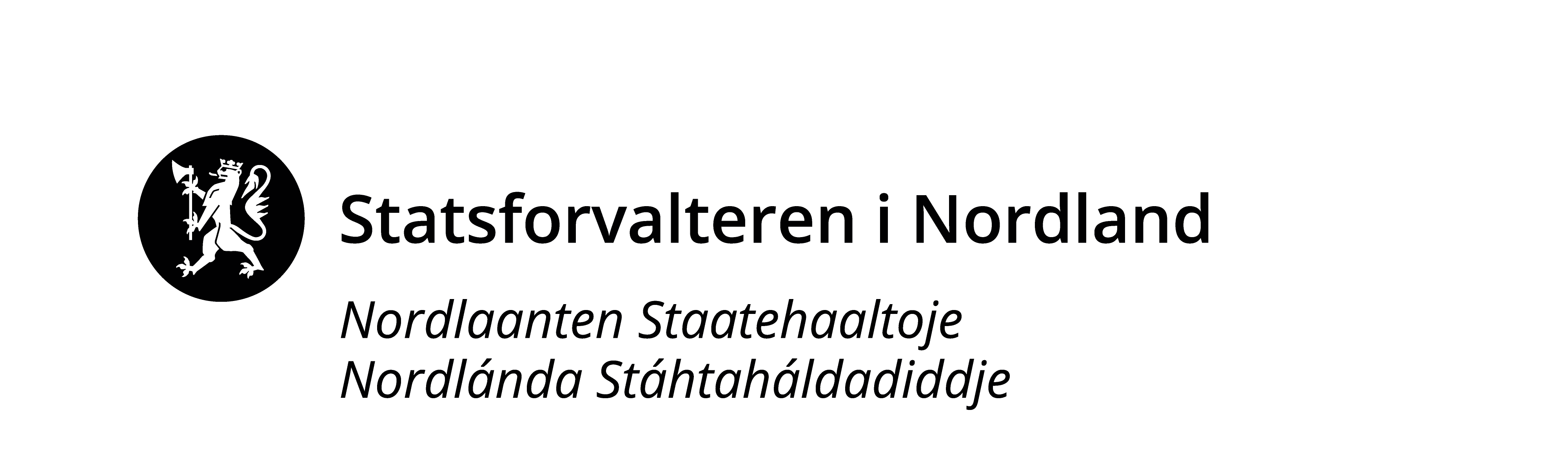 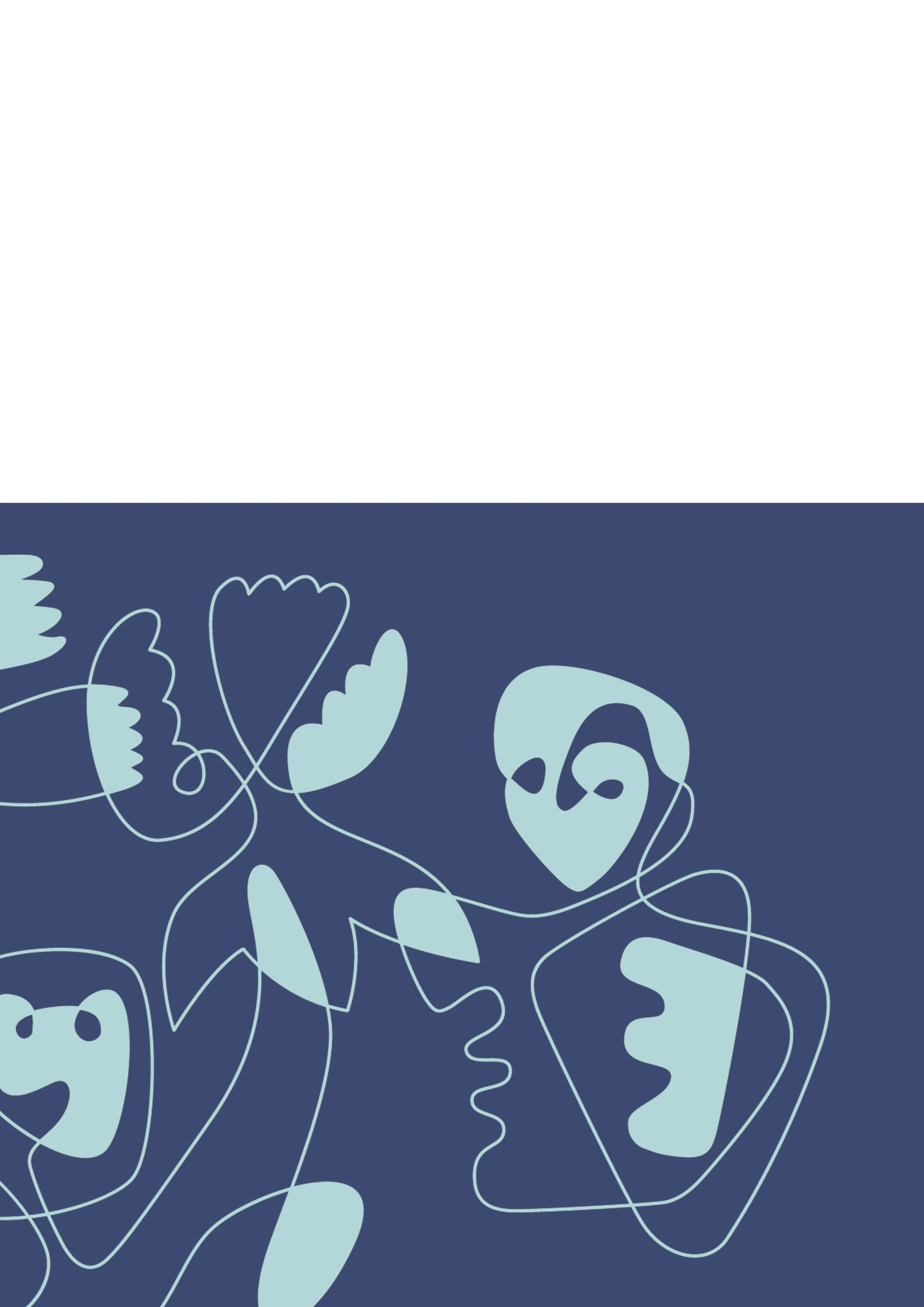 Skjemaet skal benyttes ved søknad om tillatelse til mudring, dumping og utfylling i sjø og vassdrag i henhold til forurensningsforskriften kapittel 22 hvis tiltaket skal utføres fra skip (flytende innretninger som lekter, ol.) og i henhold til forurensningsloven § 11 om tiltaket skal utføres fra land.Skjemaet må fylles ut nøyaktig og fullstendig, og alle nødvendige vedlegg må følge med.Bruk vedleggsark med referansenummer til skjemaet der det er hensiktsmessig. Ta gjerne kontakt med oss før søknaden sendes!Søknaden sendes til Statsforvalteren i Nordland pr. e-post (sfnopost@statsforvalteren.no) eller pr. post (Statsforvalteren i Nordland, postboks 1405, 8002 Bodø).GodkjenningSamtidig som søknad sendes til Statsforvalteren i Nordland, skal søker sende søknaden på høring til høringsinstansene listet opp nedenfor – med Statsforvalteren som kopimottaker. Vi vil i tillegg sende søknaden på offentlig høring til allmennheten.Eventuelle uttalelser skal sendes direkte til Statsforvalteren, eventuelt videresendes til oss. Det skal fremgå av søknaden hvem som har mottatt kopi.Vedleggsoversikt (Husk referanse til punkt i skjemaet)Vi gjør oppmerksom på at søker selv er ansvarlig for ikke å oppgi sensitiv informasjon (forretningshemmeligheter, ol.) i søknadskjemaet da innsendt skjema til vårt postmottak er offentlig tilgjengelig. 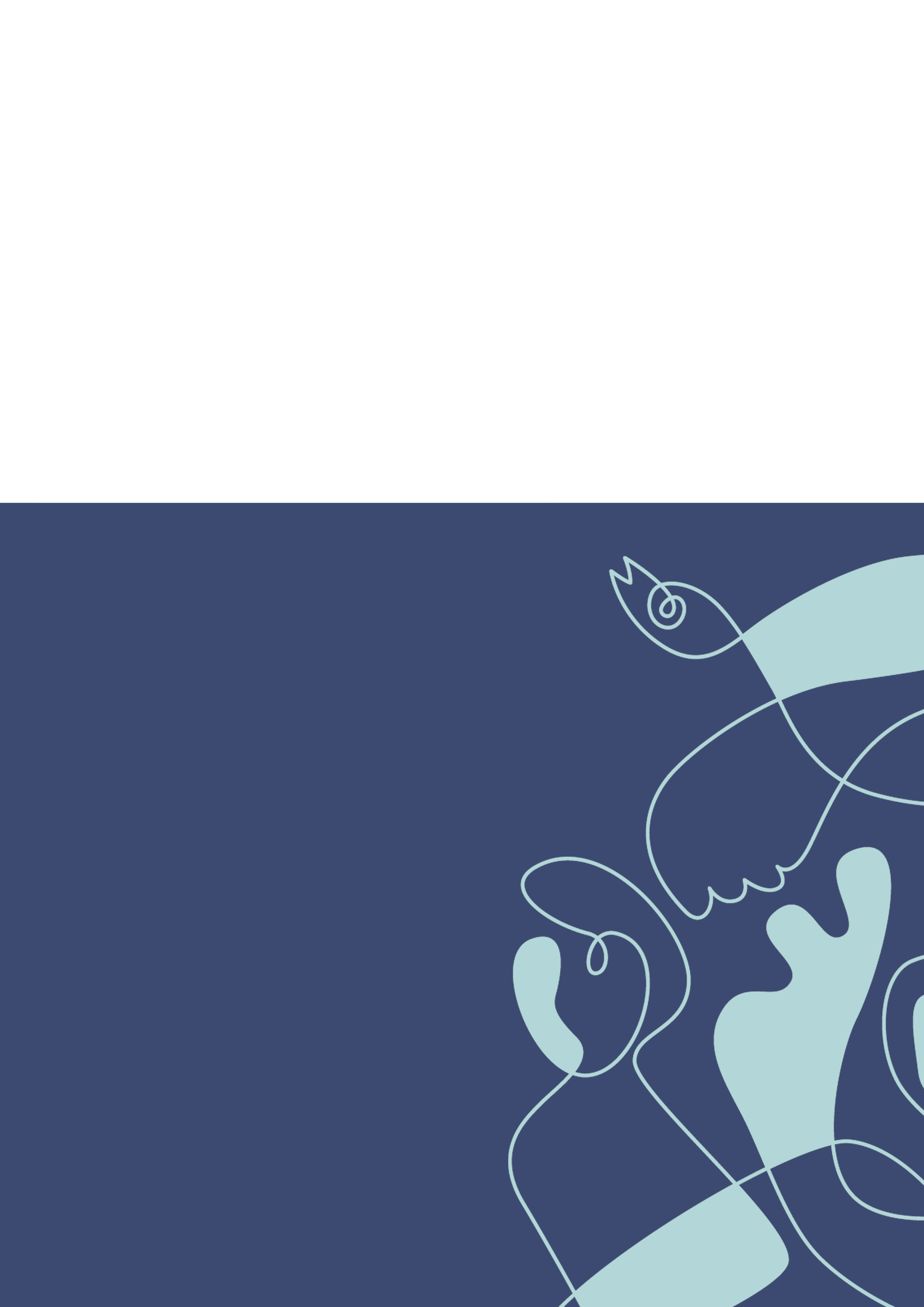 1. Generell informasjon1. Generell informasjon1. Generell informasjon1. Generell informasjonSøknaden gjelder Mudring i sjø eller vassdrag – Kapittel 3 Dumping i sjø eller vassdrag – Kapittel 4 Utfylling i sjø eller vassdrag – Kapittel 5 Mudring i sjø eller vassdrag – Kapittel 3 Dumping i sjø eller vassdrag – Kapittel 4 Utfylling i sjø eller vassdrag – Kapittel 5 Mudring i sjø eller vassdrag – Kapittel 3 Dumping i sjø eller vassdrag – Kapittel 4 Utfylling i sjø eller vassdrag – Kapittel 5Antall mudringslokaliteter:	Antall dumpingslokaliteter:	Antall utfyllingslokaliteter:	Antall mudringslokaliteter:	Antall dumpingslokaliteter:	Antall utfyllingslokaliteter:	Antall mudringslokaliteter:	Antall dumpingslokaliteter:	Antall utfyllingslokaliteter:	Antall mudringslokaliteter:	Antall dumpingslokaliteter:	Antall utfyllingslokaliteter:	Miljøundersøkelse gjennomført	Ja, vedlagt	Nei	Vedleggsnr: Miljøundersøkelse gjennomført	Ja, vedlagt	Nei	Vedleggsnr: Miljøundersøkelse gjennomført	Ja, vedlagt	Nei	Vedleggsnr: Miljøundersøkelse gjennomført	Ja, vedlagt	Nei	Vedleggsnr: Miljøundersøkelsen(e) omfatter	Mudringssted	Dumpingsted  	UtfyllingsstedMiljøundersøkelsen(e) omfatter	Mudringssted	Dumpingsted  	UtfyllingsstedMiljøundersøkelsen(e) omfatter	Mudringssted	Dumpingsted  	UtfyllingsstedMiljøundersøkelsen(e) omfatter	Mudringssted	Dumpingsted  	UtfyllingsstedTittel på søknaden/prosjektet (med stedsnavn)Tittel på søknaden/prosjektet (med stedsnavn)Tittel på søknaden/prosjektet (med stedsnavn)Tittel på søknaden/prosjektet (med stedsnavn)Kort beskrivelse av tiltaket (overordnet)
Kort beskrivelse av tiltaket (overordnet)
Kort beskrivelse av tiltaket (overordnet)
Kort beskrivelse av tiltaket (overordnet)
KommuneKommuneKommuneKommuneNavn på søker (tiltakseier) Navn på søker (tiltakseier) Navn på søker (tiltakseier) Org. nummerAdresseAdresseAdresseAdresseTelefonTelefonE-postE-postKontaktperson ev. ansvarlig søker/konsulentKontaktperson ev. ansvarlig søker/konsulentKontaktperson ev. ansvarlig søker/konsulentKontaktperson ev. ansvarlig søker/konsulentTelefonTelefonE-postE-post2. Avklaringer med andre samfunnsinteresser	2. Avklaringer med andre samfunnsinteresser	2. Avklaringer med andre samfunnsinteresser	2.1Er tiltaket i tråd med gjeldende plan for området?	Gjør rede for den kommunale planstatusen til de aktuelle lokalitetene for mudring, dumping og/eller utfylling. Dersom plan for lokaliteten(e) er under behandling, skal dokumentasjon vedlegges. Tillatelse vil ikke kunne gis dersom tiltaket er i strid med endelige planer etter plan- og bygningsloven. Er tiltaket i tråd med gjeldende plan for området?	Gjør rede for den kommunale planstatusen til de aktuelle lokalitetene for mudring, dumping og/eller utfylling. Dersom plan for lokaliteten(e) er under behandling, skal dokumentasjon vedlegges. Tillatelse vil ikke kunne gis dersom tiltaket er i strid med endelige planer etter plan- og bygningsloven. SVAR:2.2Oppgi hvilke kjente naturverdier som er tilknyttet lokaliteten eller nærområdet til lokaliteten og beskriv hvordan disse eventuelt kan berøres av tiltaket:Beskriv dette for hver av lokalitetene som berøres av søknaden; mudring/dumping/utfylling. Oppgi kilde for opplysningene (Miljødirektoratets Naturbase, Fiskeridirektoratets kartløsning etc.).Oppgi hvilke kjente naturverdier som er tilknyttet lokaliteten eller nærområdet til lokaliteten og beskriv hvordan disse eventuelt kan berøres av tiltaket:Beskriv dette for hver av lokalitetene som berøres av søknaden; mudring/dumping/utfylling. Oppgi kilde for opplysningene (Miljødirektoratets Naturbase, Fiskeridirektoratets kartløsning etc.).SVAR:2.3Oppgi hvilke kjente allmenne brukerinteresser som er tilknyttet lokaliteten eller nærområdet til lokaliteten og beskriv hvordan disse eventuelt kan berøres av tiltaket: Vurder tiltaket med tanke på friluftslivsverdier, sportsfiske og lignende. Beskriv dette for hver av lokalitetene som berøres av søknaden; mudring/dumping/utfylling.Oppgi hvilke kjente allmenne brukerinteresser som er tilknyttet lokaliteten eller nærområdet til lokaliteten og beskriv hvordan disse eventuelt kan berøres av tiltaket: Vurder tiltaket med tanke på friluftslivsverdier, sportsfiske og lignende. Beskriv dette for hver av lokalitetene som berøres av søknaden; mudring/dumping/utfylling.SVAR:2.4Er det rør, kabler eller andre konstruksjoner på sjøbunnen i området? Er det rør, kabler eller andre konstruksjoner på sjøbunnen i området? SVAR: Ja	  Nei 	  Aktuelle konstruksjoner er tegnet inn på vedlagt kart Ja	  Nei 	  Aktuelle konstruksjoner er tegnet inn på vedlagt kartSVAR:Nærmere beskrivelse:Opplys også hvem som eier konstruksjonen(e).Nærmere beskrivelse:Opplys også hvem som eier konstruksjonen(e).2.5Opplys hvilke eiendommer som antas å bli berørt av tiltaket/tiltakene (naboliste, minimum alle tilstøtende eiendommer):Opplys hvilke eiendommer som antas å bli berørt av tiltaket/tiltakene (naboliste, minimum alle tilstøtende eiendommer):2.5EiereGnr/bnr2.52.52.52.52.52.6Eventuelle merknader/kommentarer:SVAR:3. Mudring i sjø eller vassdrag3. Mudring i sjø eller vassdrag3. Mudring i sjø eller vassdrag3. Mudring i sjø eller vassdrag3. Mudring i sjø eller vassdrag3. Mudring i sjø eller vassdrag3.1Navn på lokalitet for mudring: (stedsanvisning)Navn på lokalitet for mudring: (stedsanvisning)Navn på lokalitet for mudring: (stedsanvisning)Gårdsnr./bruksnr. Gårdsnr./bruksnr. Grunneier: (navn og adresse)Grunneier: (navn og adresse)Grunneier: (navn og adresse)Grunneier: (navn og adresse)Grunneier: (navn og adresse)3.2Kart og stedfesting: Legg ved oversiktskart (1:50 000) og detaljkart (1:1000) med inntegnet areal (lengde og bredde) på området der det skal dumpes, samt eventuelle GPS-stedfestede prøvetakingsstasjoner.
Kart og stedfesting: Legg ved oversiktskart (1:50 000) og detaljkart (1:1000) med inntegnet areal (lengde og bredde) på området der det skal dumpes, samt eventuelle GPS-stedfestede prøvetakingsstasjoner.
Kart og stedfesting: Legg ved oversiktskart (1:50 000) og detaljkart (1:1000) med inntegnet areal (lengde og bredde) på området der det skal dumpes, samt eventuelle GPS-stedfestede prøvetakingsstasjoner.
Kart og stedfesting: Legg ved oversiktskart (1:50 000) og detaljkart (1:1000) med inntegnet areal (lengde og bredde) på området der det skal dumpes, samt eventuelle GPS-stedfestede prøvetakingsstasjoner.
Kart og stedfesting: Legg ved oversiktskart (1:50 000) og detaljkart (1:1000) med inntegnet areal (lengde og bredde) på området der det skal dumpes, samt eventuelle GPS-stedfestede prøvetakingsstasjoner.
Detaljkart har vedleggsnr.:	Oversiktskart har vedleggsnr.:	Detaljkart har vedleggsnr.:	Oversiktskart har vedleggsnr.:	Detaljkart har vedleggsnr.:	Oversiktskart har vedleggsnr.:	Detaljkart har vedleggsnr.:	Oversiktskart har vedleggsnr.:	Detaljkart har vedleggsnr.:	Oversiktskart har vedleggsnr.:	GPS-koordinater (UTM) for mudringslokaliteten (midtpunkt):SonebelteNordNordØst3.3Mudringshistorikk:Mudringshistorikk:Mudringshistorikk:Mudringshistorikk:Mudringshistorikk:3.3 Første gangs mudring Vedlikeholdsmudring		 Hvis ja, når ble det mudret sist?  År Første gangs mudring Vedlikeholdsmudring		 Hvis ja, når ble det mudret sist?  År Første gangs mudring Vedlikeholdsmudring		 Hvis ja, når ble det mudret sist?  År Første gangs mudring Vedlikeholdsmudring		 Hvis ja, når ble det mudret sist?  År Første gangs mudring Vedlikeholdsmudring		 Hvis ja, når ble det mudret sist?  År3.4Begrunnelse/bakgrunn for tiltaket: Begrunnelse/bakgrunn for tiltaket: Begrunnelse/bakgrunn for tiltaket: Begrunnelse/bakgrunn for tiltaket: Begrunnelse/bakgrunn for tiltaket: SVAR:3.5Mudringens omfang:Mudringens omfang:Mudringens omfang:Mudringens omfang:Mudringens omfang:Vanndybde på stedet                                                                        	 mHvor langt ned i sedimentet skal det mudres?:		mArealet som skal mudres (merk på kart):		m2Volum sedimenter som skal mudres: 		m3Vanndybde på stedet                                                                        	 mHvor langt ned i sedimentet skal det mudres?:		mArealet som skal mudres (merk på kart):		m2Volum sedimenter som skal mudres: 		m3Vanndybde på stedet                                                                        	 mHvor langt ned i sedimentet skal det mudres?:		mArealet som skal mudres (merk på kart):		m2Volum sedimenter som skal mudres: 		m3Vanndybde på stedet                                                                        	 mHvor langt ned i sedimentet skal det mudres?:		mArealet som skal mudres (merk på kart):		m2Volum sedimenter som skal mudres: 		m3Vanndybde på stedet                                                                        	 mHvor langt ned i sedimentet skal det mudres?:		mArealet som skal mudres (merk på kart):		m2Volum sedimenter som skal mudres: 		m3SVAR:Eventuell nærmere beskrivelse av omfanget av mudringen:Eventuell nærmere beskrivelse av omfanget av mudringen:Eventuell nærmere beskrivelse av omfanget av mudringen:Eventuell nærmere beskrivelse av omfanget av mudringen:Eventuell nærmere beskrivelse av omfanget av mudringen:3.6SVAR:Mudringsmetode og utstyr:
Gi en kort beskrivelse av hvilket utstyr som skal brukes (f.eks. grabb, gravemaskin, skuff, pumping, sugeutstyr e.l.) og om Mudringsmetode og utstyr:
Gi en kort beskrivelse av hvilket utstyr som skal brukes (f.eks. grabb, gravemaskin, skuff, pumping, sugeutstyr e.l.) og om Mudringsmetode og utstyr:
Gi en kort beskrivelse av hvilket utstyr som skal brukes (f.eks. grabb, gravemaskin, skuff, pumping, sugeutstyr e.l.) og om Mudringsmetode og utstyr:
Gi en kort beskrivelse av hvilket utstyr som skal brukes (f.eks. grabb, gravemaskin, skuff, pumping, sugeutstyr e.l.) og om Mudringsmetode og utstyr:
Gi en kort beskrivelse av hvilket utstyr som skal brukes (f.eks. grabb, gravemaskin, skuff, pumping, sugeutstyr e.l.) og om 3.7Anleggsperiode: Angi når tiltaket skal settes i gang (måned og år) og beregnet varighet. Anleggsperiode: Angi når tiltaket skal settes i gang (måned og år) og beregnet varighet. Anleggsperiode: Angi når tiltaket skal settes i gang (måned og år) og beregnet varighet. Anleggsperiode: Angi når tiltaket skal settes i gang (måned og år) og beregnet varighet. Anleggsperiode: Angi når tiltaket skal settes i gang (måned og år) og beregnet varighet. Anleggsperiode: Angi når tiltaket skal settes i gang (måned og år) og beregnet varighet. Anleggsperiode: Angi når tiltaket skal settes i gang (måned og år) og beregnet varighet. SVAR:3.8Hvordan skal mudremassene disponeres: Kryss av for ett eller flere alternativer. Levering til avfallsanlegg – mudremasser er definert som avfall, og avfallsmasser skal som         hovedregel fraktes til lovlig avfallsanlegg eller gjenvinnes, jf. forurensningsloven § 32 første ledd.Hvordan skal mudremassene disponeres: Kryss av for ett eller flere alternativer. Levering til avfallsanlegg – mudremasser er definert som avfall, og avfallsmasser skal som         hovedregel fraktes til lovlig avfallsanlegg eller gjenvinnes, jf. forurensningsloven § 32 første ledd.Hvordan skal mudremassene disponeres: Kryss av for ett eller flere alternativer. Levering til avfallsanlegg – mudremasser er definert som avfall, og avfallsmasser skal som         hovedregel fraktes til lovlig avfallsanlegg eller gjenvinnes, jf. forurensningsloven § 32 første ledd.Hvordan skal mudremassene disponeres: Kryss av for ett eller flere alternativer. Levering til avfallsanlegg – mudremasser er definert som avfall, og avfallsmasser skal som         hovedregel fraktes til lovlig avfallsanlegg eller gjenvinnes, jf. forurensningsloven § 32 første ledd.Hvordan skal mudremassene disponeres: Kryss av for ett eller flere alternativer. Levering til avfallsanlegg – mudremasser er definert som avfall, og avfallsmasser skal som         hovedregel fraktes til lovlig avfallsanlegg eller gjenvinnes, jf. forurensningsloven § 32 første ledd.Hvordan skal mudremassene disponeres: Kryss av for ett eller flere alternativer. Levering til avfallsanlegg – mudremasser er definert som avfall, og avfallsmasser skal som         hovedregel fraktes til lovlig avfallsanlegg eller gjenvinnes, jf. forurensningsloven § 32 første ledd.Hvordan skal mudremassene disponeres: Kryss av for ett eller flere alternativer. Levering til avfallsanlegg – mudremasser er definert som avfall, og avfallsmasser skal som         hovedregel fraktes til lovlig avfallsanlegg eller gjenvinnes, jf. forurensningsloven § 32 første ledd. Dumping i sjø - dumping er som hovedregel ikke en egnet disponeringsløsning, men kan være      aktuelt for mudrede sedimenter som av hensyn til logistikk ikke egner seg for annen disponering.      Det vil normalt kreves sedimentprøver fra sjøbunnen i dumpeområdet. Dersom denne løsningen      velges skal kapittel 4  i søknadsskjemaet fylles ut). Skal det dumpes >10.000 m3 masser må      sjøbunnen ved planlagt dumpested kartlegges for marine naturtyper eller NiN (se punkt 4.4).  Strandkantdeponi – overskuddsmasser fra mudring legges i et avgrenset deponi i 
      strandkanten. Å disponere avfall slik vil som regel ikke være i tråd med hovedregelen om å frakte       massene til lovlig avfallsanlegg eller gjenvinnes, og krever derfor et samtykke fra Miljødirektoratet       etter forurensningsloven § 32 annet ledd til såkalt "annen disponering" av avfall. Statsforvalteren       vil oversende saken til Miljødirektoratet når det er aktuelt.	
 Utfylling – det kan være aktuelt å legge mudremasser som en del av en utfylling i sjø/vassdrag       hvis forurensningsnivået er tilstandsklasse III (moderat miljøtilstand) eller lavere. Det må       sannsynliggjøres at dette innebærer en nyttiggjøring/ gjenbruk av massene, og at massene er       egnet til formålet. Dersom denne løsningen velges skal kapittel 5 i søknadsskjemaet fylles ut. Nyttiggjøring/gjenbruk – det kan være aktuelt å gjenbruke mudremassene til f.eks.      jordforbedring, fyllmasse til ulike prosjekter på land, ol. Det må sannsynliggjøres at massene       er egnet til formålet og at de kommer til nytte ved å erstatte materialer som ellers ville blitt brukt. Disponering på land – det kan være aktuelt å legge mudremassene på land uten at de       nyttiggjøres/ gjenbrukes. Dette er kun aktuelt om det er dokumentert at massene er i       tilstandsklasse II eller lavere (god miljøtilstand eller bakgrunnsnivå). Å disponere avfall slik vil ikke       være i tråd med hovedregelen om å frakte massene til lovlig avfallsanlegg eller gjenvinnes, og           krever derfor et samtykke fra Miljødirektoratet etter forurensningsloven § 32 annet ledd til såkalt       "annen disponering" av avfall. Statsforvalteren vil oversende saken når det er aktuelt.	 Dumping i sjø - dumping er som hovedregel ikke en egnet disponeringsløsning, men kan være      aktuelt for mudrede sedimenter som av hensyn til logistikk ikke egner seg for annen disponering.      Det vil normalt kreves sedimentprøver fra sjøbunnen i dumpeområdet. Dersom denne løsningen      velges skal kapittel 4  i søknadsskjemaet fylles ut). Skal det dumpes >10.000 m3 masser må      sjøbunnen ved planlagt dumpested kartlegges for marine naturtyper eller NiN (se punkt 4.4).  Strandkantdeponi – overskuddsmasser fra mudring legges i et avgrenset deponi i 
      strandkanten. Å disponere avfall slik vil som regel ikke være i tråd med hovedregelen om å frakte       massene til lovlig avfallsanlegg eller gjenvinnes, og krever derfor et samtykke fra Miljødirektoratet       etter forurensningsloven § 32 annet ledd til såkalt "annen disponering" av avfall. Statsforvalteren       vil oversende saken til Miljødirektoratet når det er aktuelt.	
 Utfylling – det kan være aktuelt å legge mudremasser som en del av en utfylling i sjø/vassdrag       hvis forurensningsnivået er tilstandsklasse III (moderat miljøtilstand) eller lavere. Det må       sannsynliggjøres at dette innebærer en nyttiggjøring/ gjenbruk av massene, og at massene er       egnet til formålet. Dersom denne løsningen velges skal kapittel 5 i søknadsskjemaet fylles ut. Nyttiggjøring/gjenbruk – det kan være aktuelt å gjenbruke mudremassene til f.eks.      jordforbedring, fyllmasse til ulike prosjekter på land, ol. Det må sannsynliggjøres at massene       er egnet til formålet og at de kommer til nytte ved å erstatte materialer som ellers ville blitt brukt. Disponering på land – det kan være aktuelt å legge mudremassene på land uten at de       nyttiggjøres/ gjenbrukes. Dette er kun aktuelt om det er dokumentert at massene er i       tilstandsklasse II eller lavere (god miljøtilstand eller bakgrunnsnivå). Å disponere avfall slik vil ikke       være i tråd med hovedregelen om å frakte massene til lovlig avfallsanlegg eller gjenvinnes, og           krever derfor et samtykke fra Miljødirektoratet etter forurensningsloven § 32 annet ledd til såkalt       "annen disponering" av avfall. Statsforvalteren vil oversende saken når det er aktuelt.	 Dumping i sjø - dumping er som hovedregel ikke en egnet disponeringsløsning, men kan være      aktuelt for mudrede sedimenter som av hensyn til logistikk ikke egner seg for annen disponering.      Det vil normalt kreves sedimentprøver fra sjøbunnen i dumpeområdet. Dersom denne løsningen      velges skal kapittel 4  i søknadsskjemaet fylles ut). Skal det dumpes >10.000 m3 masser må      sjøbunnen ved planlagt dumpested kartlegges for marine naturtyper eller NiN (se punkt 4.4).  Strandkantdeponi – overskuddsmasser fra mudring legges i et avgrenset deponi i 
      strandkanten. Å disponere avfall slik vil som regel ikke være i tråd med hovedregelen om å frakte       massene til lovlig avfallsanlegg eller gjenvinnes, og krever derfor et samtykke fra Miljødirektoratet       etter forurensningsloven § 32 annet ledd til såkalt "annen disponering" av avfall. Statsforvalteren       vil oversende saken til Miljødirektoratet når det er aktuelt.	
 Utfylling – det kan være aktuelt å legge mudremasser som en del av en utfylling i sjø/vassdrag       hvis forurensningsnivået er tilstandsklasse III (moderat miljøtilstand) eller lavere. Det må       sannsynliggjøres at dette innebærer en nyttiggjøring/ gjenbruk av massene, og at massene er       egnet til formålet. Dersom denne løsningen velges skal kapittel 5 i søknadsskjemaet fylles ut. Nyttiggjøring/gjenbruk – det kan være aktuelt å gjenbruke mudremassene til f.eks.      jordforbedring, fyllmasse til ulike prosjekter på land, ol. Det må sannsynliggjøres at massene       er egnet til formålet og at de kommer til nytte ved å erstatte materialer som ellers ville blitt brukt. Disponering på land – det kan være aktuelt å legge mudremassene på land uten at de       nyttiggjøres/ gjenbrukes. Dette er kun aktuelt om det er dokumentert at massene er i       tilstandsklasse II eller lavere (god miljøtilstand eller bakgrunnsnivå). Å disponere avfall slik vil ikke       være i tråd med hovedregelen om å frakte massene til lovlig avfallsanlegg eller gjenvinnes, og           krever derfor et samtykke fra Miljødirektoratet etter forurensningsloven § 32 annet ledd til såkalt       "annen disponering" av avfall. Statsforvalteren vil oversende saken når det er aktuelt.	 Dumping i sjø - dumping er som hovedregel ikke en egnet disponeringsløsning, men kan være      aktuelt for mudrede sedimenter som av hensyn til logistikk ikke egner seg for annen disponering.      Det vil normalt kreves sedimentprøver fra sjøbunnen i dumpeområdet. Dersom denne løsningen      velges skal kapittel 4  i søknadsskjemaet fylles ut). Skal det dumpes >10.000 m3 masser må      sjøbunnen ved planlagt dumpested kartlegges for marine naturtyper eller NiN (se punkt 4.4).  Strandkantdeponi – overskuddsmasser fra mudring legges i et avgrenset deponi i 
      strandkanten. Å disponere avfall slik vil som regel ikke være i tråd med hovedregelen om å frakte       massene til lovlig avfallsanlegg eller gjenvinnes, og krever derfor et samtykke fra Miljødirektoratet       etter forurensningsloven § 32 annet ledd til såkalt "annen disponering" av avfall. Statsforvalteren       vil oversende saken til Miljødirektoratet når det er aktuelt.	
 Utfylling – det kan være aktuelt å legge mudremasser som en del av en utfylling i sjø/vassdrag       hvis forurensningsnivået er tilstandsklasse III (moderat miljøtilstand) eller lavere. Det må       sannsynliggjøres at dette innebærer en nyttiggjøring/ gjenbruk av massene, og at massene er       egnet til formålet. Dersom denne løsningen velges skal kapittel 5 i søknadsskjemaet fylles ut. Nyttiggjøring/gjenbruk – det kan være aktuelt å gjenbruke mudremassene til f.eks.      jordforbedring, fyllmasse til ulike prosjekter på land, ol. Det må sannsynliggjøres at massene       er egnet til formålet og at de kommer til nytte ved å erstatte materialer som ellers ville blitt brukt. Disponering på land – det kan være aktuelt å legge mudremassene på land uten at de       nyttiggjøres/ gjenbrukes. Dette er kun aktuelt om det er dokumentert at massene er i       tilstandsklasse II eller lavere (god miljøtilstand eller bakgrunnsnivå). Å disponere avfall slik vil ikke       være i tråd med hovedregelen om å frakte massene til lovlig avfallsanlegg eller gjenvinnes, og           krever derfor et samtykke fra Miljødirektoratet etter forurensningsloven § 32 annet ledd til såkalt       "annen disponering" av avfall. Statsforvalteren vil oversende saken når det er aktuelt.	 Dumping i sjø - dumping er som hovedregel ikke en egnet disponeringsløsning, men kan være      aktuelt for mudrede sedimenter som av hensyn til logistikk ikke egner seg for annen disponering.      Det vil normalt kreves sedimentprøver fra sjøbunnen i dumpeområdet. Dersom denne løsningen      velges skal kapittel 4  i søknadsskjemaet fylles ut). Skal det dumpes >10.000 m3 masser må      sjøbunnen ved planlagt dumpested kartlegges for marine naturtyper eller NiN (se punkt 4.4).  Strandkantdeponi – overskuddsmasser fra mudring legges i et avgrenset deponi i 
      strandkanten. Å disponere avfall slik vil som regel ikke være i tråd med hovedregelen om å frakte       massene til lovlig avfallsanlegg eller gjenvinnes, og krever derfor et samtykke fra Miljødirektoratet       etter forurensningsloven § 32 annet ledd til såkalt "annen disponering" av avfall. Statsforvalteren       vil oversende saken til Miljødirektoratet når det er aktuelt.	
 Utfylling – det kan være aktuelt å legge mudremasser som en del av en utfylling i sjø/vassdrag       hvis forurensningsnivået er tilstandsklasse III (moderat miljøtilstand) eller lavere. Det må       sannsynliggjøres at dette innebærer en nyttiggjøring/ gjenbruk av massene, og at massene er       egnet til formålet. Dersom denne løsningen velges skal kapittel 5 i søknadsskjemaet fylles ut. Nyttiggjøring/gjenbruk – det kan være aktuelt å gjenbruke mudremassene til f.eks.      jordforbedring, fyllmasse til ulike prosjekter på land, ol. Det må sannsynliggjøres at massene       er egnet til formålet og at de kommer til nytte ved å erstatte materialer som ellers ville blitt brukt. Disponering på land – det kan være aktuelt å legge mudremassene på land uten at de       nyttiggjøres/ gjenbrukes. Dette er kun aktuelt om det er dokumentert at massene er i       tilstandsklasse II eller lavere (god miljøtilstand eller bakgrunnsnivå). Å disponere avfall slik vil ikke       være i tråd med hovedregelen om å frakte massene til lovlig avfallsanlegg eller gjenvinnes, og           krever derfor et samtykke fra Miljødirektoratet etter forurensningsloven § 32 annet ledd til såkalt       "annen disponering" av avfall. Statsforvalteren vil oversende saken når det er aktuelt.	 Dumping i sjø - dumping er som hovedregel ikke en egnet disponeringsløsning, men kan være      aktuelt for mudrede sedimenter som av hensyn til logistikk ikke egner seg for annen disponering.      Det vil normalt kreves sedimentprøver fra sjøbunnen i dumpeområdet. Dersom denne løsningen      velges skal kapittel 4  i søknadsskjemaet fylles ut). Skal det dumpes >10.000 m3 masser må      sjøbunnen ved planlagt dumpested kartlegges for marine naturtyper eller NiN (se punkt 4.4).  Strandkantdeponi – overskuddsmasser fra mudring legges i et avgrenset deponi i 
      strandkanten. Å disponere avfall slik vil som regel ikke være i tråd med hovedregelen om å frakte       massene til lovlig avfallsanlegg eller gjenvinnes, og krever derfor et samtykke fra Miljødirektoratet       etter forurensningsloven § 32 annet ledd til såkalt "annen disponering" av avfall. Statsforvalteren       vil oversende saken til Miljødirektoratet når det er aktuelt.	
 Utfylling – det kan være aktuelt å legge mudremasser som en del av en utfylling i sjø/vassdrag       hvis forurensningsnivået er tilstandsklasse III (moderat miljøtilstand) eller lavere. Det må       sannsynliggjøres at dette innebærer en nyttiggjøring/ gjenbruk av massene, og at massene er       egnet til formålet. Dersom denne løsningen velges skal kapittel 5 i søknadsskjemaet fylles ut. Nyttiggjøring/gjenbruk – det kan være aktuelt å gjenbruke mudremassene til f.eks.      jordforbedring, fyllmasse til ulike prosjekter på land, ol. Det må sannsynliggjøres at massene       er egnet til formålet og at de kommer til nytte ved å erstatte materialer som ellers ville blitt brukt. Disponering på land – det kan være aktuelt å legge mudremassene på land uten at de       nyttiggjøres/ gjenbrukes. Dette er kun aktuelt om det er dokumentert at massene er i       tilstandsklasse II eller lavere (god miljøtilstand eller bakgrunnsnivå). Å disponere avfall slik vil ikke       være i tråd med hovedregelen om å frakte massene til lovlig avfallsanlegg eller gjenvinnes, og           krever derfor et samtykke fra Miljødirektoratet etter forurensningsloven § 32 annet ledd til såkalt       "annen disponering" av avfall. Statsforvalteren vil oversende saken når det er aktuelt.	 Dumping i sjø - dumping er som hovedregel ikke en egnet disponeringsløsning, men kan være      aktuelt for mudrede sedimenter som av hensyn til logistikk ikke egner seg for annen disponering.      Det vil normalt kreves sedimentprøver fra sjøbunnen i dumpeområdet. Dersom denne løsningen      velges skal kapittel 4  i søknadsskjemaet fylles ut). Skal det dumpes >10.000 m3 masser må      sjøbunnen ved planlagt dumpested kartlegges for marine naturtyper eller NiN (se punkt 4.4).  Strandkantdeponi – overskuddsmasser fra mudring legges i et avgrenset deponi i 
      strandkanten. Å disponere avfall slik vil som regel ikke være i tråd med hovedregelen om å frakte       massene til lovlig avfallsanlegg eller gjenvinnes, og krever derfor et samtykke fra Miljødirektoratet       etter forurensningsloven § 32 annet ledd til såkalt "annen disponering" av avfall. Statsforvalteren       vil oversende saken til Miljødirektoratet når det er aktuelt.	
 Utfylling – det kan være aktuelt å legge mudremasser som en del av en utfylling i sjø/vassdrag       hvis forurensningsnivået er tilstandsklasse III (moderat miljøtilstand) eller lavere. Det må       sannsynliggjøres at dette innebærer en nyttiggjøring/ gjenbruk av massene, og at massene er       egnet til formålet. Dersom denne løsningen velges skal kapittel 5 i søknadsskjemaet fylles ut. Nyttiggjøring/gjenbruk – det kan være aktuelt å gjenbruke mudremassene til f.eks.      jordforbedring, fyllmasse til ulike prosjekter på land, ol. Det må sannsynliggjøres at massene       er egnet til formålet og at de kommer til nytte ved å erstatte materialer som ellers ville blitt brukt. Disponering på land – det kan være aktuelt å legge mudremassene på land uten at de       nyttiggjøres/ gjenbrukes. Dette er kun aktuelt om det er dokumentert at massene er i       tilstandsklasse II eller lavere (god miljøtilstand eller bakgrunnsnivå). Å disponere avfall slik vil ikke       være i tråd med hovedregelen om å frakte massene til lovlig avfallsanlegg eller gjenvinnes, og           krever derfor et samtykke fra Miljødirektoratet etter forurensningsloven § 32 annet ledd til såkalt       "annen disponering" av avfall. Statsforvalteren vil oversende saken når det er aktuelt.	Beskrivelse av planlagt disponeringsløsning:Beskrivelse av planlagt disponeringsløsning:Beskrivelse av planlagt disponeringsløsning:Beskrivelse av planlagt disponeringsløsning:Beskrivelse av planlagt disponeringsløsning:Beskrivelse av planlagt disponeringsløsning:Beskrivelse av planlagt disponeringsløsning:SVAR:Beskrivelse av mudrelokaliteten med hensyn til fare for forurensningBeskrivelse av mudrelokaliteten med hensyn til fare for forurensningBeskrivelse av mudrelokaliteten med hensyn til fare for forurensningBeskrivelse av mudrelokaliteten med hensyn til fare for forurensningBeskrivelse av mudrelokaliteten med hensyn til fare for forurensningBeskrivelse av mudrelokaliteten med hensyn til fare for forurensningBeskrivelse av mudrelokaliteten med hensyn til fare for forurensning3.9Sedimentenes finstoffinnhold (basert på korngraderingsanalyser av sedimentene):Sedimentenes finstoffinnhold (basert på korngraderingsanalyser av sedimentene):Sedimentenes finstoffinnhold (basert på korngraderingsanalyser av sedimentene):Sedimentenes finstoffinnhold (basert på korngraderingsanalyser av sedimentene):Sedimentenes finstoffinnhold (basert på korngraderingsanalyser av sedimentene):Sedimentenes finstoffinnhold (basert på korngraderingsanalyser av sedimentene):Sedimentenes finstoffinnhold (basert på korngraderingsanalyser av sedimentene):SteinGrusLeireSiltSkjellsandAnnetAngi kornfordeling i %Eventuell nærmere beskrivelse: Eventuell nærmere beskrivelse: Eventuell nærmere beskrivelse: Eventuell nærmere beskrivelse: Eventuell nærmere beskrivelse: Eventuell nærmere beskrivelse: Eventuell nærmere beskrivelse: SVAR:3.10Strømforhold på lokaliteten (aktuelt ved store tiltak):Strømmålinger fra området eller annen dokumentasjon skal eventuelt legges ved søknaden. Vanskelige strømforhold kan tilsi ekstra avbøtende tiltak.Strømforhold på lokaliteten (aktuelt ved store tiltak):Strømmålinger fra området eller annen dokumentasjon skal eventuelt legges ved søknaden. Vanskelige strømforhold kan tilsi ekstra avbøtende tiltak.Strømforhold på lokaliteten (aktuelt ved store tiltak):Strømmålinger fra området eller annen dokumentasjon skal eventuelt legges ved søknaden. Vanskelige strømforhold kan tilsi ekstra avbøtende tiltak.Strømforhold på lokaliteten (aktuelt ved store tiltak):Strømmålinger fra området eller annen dokumentasjon skal eventuelt legges ved søknaden. Vanskelige strømforhold kan tilsi ekstra avbøtende tiltak.Strømforhold på lokaliteten (aktuelt ved store tiltak):Strømmålinger fra området eller annen dokumentasjon skal eventuelt legges ved søknaden. Vanskelige strømforhold kan tilsi ekstra avbøtende tiltak.Strømforhold på lokaliteten (aktuelt ved store tiltak):Strømmålinger fra området eller annen dokumentasjon skal eventuelt legges ved søknaden. Vanskelige strømforhold kan tilsi ekstra avbøtende tiltak.Strømforhold på lokaliteten (aktuelt ved store tiltak):Strømmålinger fra området eller annen dokumentasjon skal eventuelt legges ved søknaden. Vanskelige strømforhold kan tilsi ekstra avbøtende tiltak.SVAR:3.11Aktive og/eller historiske forurensningskilder:Beskriv eksisterende og tidligere virksomheter i nærområdet til lokaliteten (f.eks. slipp, kommunalt avløp, småbåthavn, industrivirksomhet).Aktive og/eller historiske forurensningskilder:Beskriv eksisterende og tidligere virksomheter i nærområdet til lokaliteten (f.eks. slipp, kommunalt avløp, småbåthavn, industrivirksomhet).Aktive og/eller historiske forurensningskilder:Beskriv eksisterende og tidligere virksomheter i nærområdet til lokaliteten (f.eks. slipp, kommunalt avløp, småbåthavn, industrivirksomhet).Aktive og/eller historiske forurensningskilder:Beskriv eksisterende og tidligere virksomheter i nærområdet til lokaliteten (f.eks. slipp, kommunalt avløp, småbåthavn, industrivirksomhet).Aktive og/eller historiske forurensningskilder:Beskriv eksisterende og tidligere virksomheter i nærområdet til lokaliteten (f.eks. slipp, kommunalt avløp, småbåthavn, industrivirksomhet).Aktive og/eller historiske forurensningskilder:Beskriv eksisterende og tidligere virksomheter i nærområdet til lokaliteten (f.eks. slipp, kommunalt avløp, småbåthavn, industrivirksomhet).Aktive og/eller historiske forurensningskilder:Beskriv eksisterende og tidligere virksomheter i nærområdet til lokaliteten (f.eks. slipp, kommunalt avløp, småbåthavn, industrivirksomhet).SVAR:3.12Miljøundersøkelse, prøvetaking og analyserMiljøundersøkelse, prøvetaking og analyserMiljøundersøkelse, prøvetaking og analyserMiljøundersøkelse, prøvetaking og analyserMiljøundersøkelse, prøvetaking og analyserMiljøundersøkelse, prøvetaking og analyserMiljøundersøkelse, prøvetaking og analyserDet må foreligge dokumentasjon av sedimentenes innhold av tungmetaller og miljøgifter. Omfanget av prøvetaking ved planlegging av mudring må vurderes i hvert enkelt tilfelle. Antall prøvepunkter må sees i sammenheng med mudringsarealets størrelse og lokalisering med hensyn til mulige forurensningskilder. Kravene til miljøundersøkelser i forbindelse med mudringssaker er beskrevet i Miljødirektoratets veileder M-350/2015.Vedlagt miljørapport skal presentere analyseresultater fra prøvetaking av de aktuelle sedimentene, samt en miljøfaglig vurdering av massenes forurensningstilstand.  Det må foreligge dokumentasjon av sedimentenes innhold av tungmetaller og miljøgifter. Omfanget av prøvetaking ved planlegging av mudring må vurderes i hvert enkelt tilfelle. Antall prøvepunkter må sees i sammenheng med mudringsarealets størrelse og lokalisering med hensyn til mulige forurensningskilder. Kravene til miljøundersøkelser i forbindelse med mudringssaker er beskrevet i Miljødirektoratets veileder M-350/2015.Vedlagt miljørapport skal presentere analyseresultater fra prøvetaking av de aktuelle sedimentene, samt en miljøfaglig vurdering av massenes forurensningstilstand.  Det må foreligge dokumentasjon av sedimentenes innhold av tungmetaller og miljøgifter. Omfanget av prøvetaking ved planlegging av mudring må vurderes i hvert enkelt tilfelle. Antall prøvepunkter må sees i sammenheng med mudringsarealets størrelse og lokalisering med hensyn til mulige forurensningskilder. Kravene til miljøundersøkelser i forbindelse med mudringssaker er beskrevet i Miljødirektoratets veileder M-350/2015.Vedlagt miljørapport skal presentere analyseresultater fra prøvetaking av de aktuelle sedimentene, samt en miljøfaglig vurdering av massenes forurensningstilstand.  Det må foreligge dokumentasjon av sedimentenes innhold av tungmetaller og miljøgifter. Omfanget av prøvetaking ved planlegging av mudring må vurderes i hvert enkelt tilfelle. Antall prøvepunkter må sees i sammenheng med mudringsarealets størrelse og lokalisering med hensyn til mulige forurensningskilder. Kravene til miljøundersøkelser i forbindelse med mudringssaker er beskrevet i Miljødirektoratets veileder M-350/2015.Vedlagt miljørapport skal presentere analyseresultater fra prøvetaking av de aktuelle sedimentene, samt en miljøfaglig vurdering av massenes forurensningstilstand.  Det må foreligge dokumentasjon av sedimentenes innhold av tungmetaller og miljøgifter. Omfanget av prøvetaking ved planlegging av mudring må vurderes i hvert enkelt tilfelle. Antall prøvepunkter må sees i sammenheng med mudringsarealets størrelse og lokalisering med hensyn til mulige forurensningskilder. Kravene til miljøundersøkelser i forbindelse med mudringssaker er beskrevet i Miljødirektoratets veileder M-350/2015.Vedlagt miljørapport skal presentere analyseresultater fra prøvetaking av de aktuelle sedimentene, samt en miljøfaglig vurdering av massenes forurensningstilstand.  Det må foreligge dokumentasjon av sedimentenes innhold av tungmetaller og miljøgifter. Omfanget av prøvetaking ved planlegging av mudring må vurderes i hvert enkelt tilfelle. Antall prøvepunkter må sees i sammenheng med mudringsarealets størrelse og lokalisering med hensyn til mulige forurensningskilder. Kravene til miljøundersøkelser i forbindelse med mudringssaker er beskrevet i Miljødirektoratets veileder M-350/2015.Vedlagt miljørapport skal presentere analyseresultater fra prøvetaking av de aktuelle sedimentene, samt en miljøfaglig vurdering av massenes forurensningstilstand.  Det må foreligge dokumentasjon av sedimentenes innhold av tungmetaller og miljøgifter. Omfanget av prøvetaking ved planlegging av mudring må vurderes i hvert enkelt tilfelle. Antall prøvepunkter må sees i sammenheng med mudringsarealets størrelse og lokalisering med hensyn til mulige forurensningskilder. Kravene til miljøundersøkelser i forbindelse med mudringssaker er beskrevet i Miljødirektoratets veileder M-350/2015.Vedlagt miljørapport skal presentere analyseresultater fra prøvetaking av de aktuelle sedimentene, samt en miljøfaglig vurdering av massenes forurensningstilstand.  Antall prøvestasjoner på lokaliteten:  stk (skal merkes på vedlagt kart)Antall prøvestasjoner på lokaliteten:  stk (skal merkes på vedlagt kart)Antall prøvestasjoner på lokaliteten:  stk (skal merkes på vedlagt kart)Antall prøvestasjoner på lokaliteten:  stk (skal merkes på vedlagt kart)Antall prøvestasjoner på lokaliteten:  stk (skal merkes på vedlagt kart)Antall prøvestasjoner på lokaliteten:  stk (skal merkes på vedlagt kart)Antall prøvestasjoner på lokaliteten:  stk (skal merkes på vedlagt kart)Analyseparametere: Hvilke analyser er gjort? Analyseparametere: Hvilke analyser er gjort? Analyseparametere: Hvilke analyser er gjort? Analyseparametere: Hvilke analyser er gjort? Analyseparametere: Hvilke analyser er gjort? Analyseparametere: Hvilke analyser er gjort? Analyseparametere: Hvilke analyser er gjort? SVAR:3.13Forurensningstilstand på lokaliteten: Gi en oppsummering av miljøundersøkelsen med klassifiseringen av sedimentene i tilstandsklasser (I-V) relatert til de ulike analyseparameterne jamfør Miljødirektoratets veileder M-608/2016.Forurensningstilstand på lokaliteten: Gi en oppsummering av miljøundersøkelsen med klassifiseringen av sedimentene i tilstandsklasser (I-V) relatert til de ulike analyseparameterne jamfør Miljødirektoratets veileder M-608/2016.Forurensningstilstand på lokaliteten: Gi en oppsummering av miljøundersøkelsen med klassifiseringen av sedimentene i tilstandsklasser (I-V) relatert til de ulike analyseparameterne jamfør Miljødirektoratets veileder M-608/2016.Forurensningstilstand på lokaliteten: Gi en oppsummering av miljøundersøkelsen med klassifiseringen av sedimentene i tilstandsklasser (I-V) relatert til de ulike analyseparameterne jamfør Miljødirektoratets veileder M-608/2016.Forurensningstilstand på lokaliteten: Gi en oppsummering av miljøundersøkelsen med klassifiseringen av sedimentene i tilstandsklasser (I-V) relatert til de ulike analyseparameterne jamfør Miljødirektoratets veileder M-608/2016.Forurensningstilstand på lokaliteten: Gi en oppsummering av miljøundersøkelsen med klassifiseringen av sedimentene i tilstandsklasser (I-V) relatert til de ulike analyseparameterne jamfør Miljødirektoratets veileder M-608/2016.Forurensningstilstand på lokaliteten: Gi en oppsummering av miljøundersøkelsen med klassifiseringen av sedimentene i tilstandsklasser (I-V) relatert til de ulike analyseparameterne jamfør Miljødirektoratets veileder M-608/2016.SVAR:3.14Risikovurdering: Gi en vurdering av risiko for at tiltaket vil bidra til å spre forurensning eller være til annen ulempe for naturmiljøet.Risikovurdering: Gi en vurdering av risiko for at tiltaket vil bidra til å spre forurensning eller være til annen ulempe for naturmiljøet.Risikovurdering: Gi en vurdering av risiko for at tiltaket vil bidra til å spre forurensning eller være til annen ulempe for naturmiljøet.Risikovurdering: Gi en vurdering av risiko for at tiltaket vil bidra til å spre forurensning eller være til annen ulempe for naturmiljøet.Risikovurdering: Gi en vurdering av risiko for at tiltaket vil bidra til å spre forurensning eller være til annen ulempe for naturmiljøet.Risikovurdering: Gi en vurdering av risiko for at tiltaket vil bidra til å spre forurensning eller være til annen ulempe for naturmiljøet.Risikovurdering: Gi en vurdering av risiko for at tiltaket vil bidra til å spre forurensning eller være til annen ulempe for naturmiljøet.SVAR:3.15Avbøtende tiltak: Beskriv planlagte tiltak for å hindre/redusere partikkelspredning, med begrunnelse.Avbøtende tiltak: Beskriv planlagte tiltak for å hindre/redusere partikkelspredning, med begrunnelse.Avbøtende tiltak: Beskriv planlagte tiltak for å hindre/redusere partikkelspredning, med begrunnelse.Avbøtende tiltak: Beskriv planlagte tiltak for å hindre/redusere partikkelspredning, med begrunnelse.Avbøtende tiltak: Beskriv planlagte tiltak for å hindre/redusere partikkelspredning, med begrunnelse.Avbøtende tiltak: Beskriv planlagte tiltak for å hindre/redusere partikkelspredning, med begrunnelse.Avbøtende tiltak: Beskriv planlagte tiltak for å hindre/redusere partikkelspredning, med begrunnelse.SVAR:4. Dumping i sjø eller vassdrag4. Dumping i sjø eller vassdrag4. Dumping i sjø eller vassdrag4. Dumping i sjø eller vassdrag4. Dumping i sjø eller vassdrag4. Dumping i sjø eller vassdrag4. Dumping i sjø eller vassdrag4. Dumping i sjø eller vassdrag4. Dumping i sjø eller vassdrag4. Dumping i sjø eller vassdrag4. Dumping i sjø eller vassdrag4. Dumping i sjø eller vassdrag4.1Navn på lokalitet for dumping: (stedsanvisning)Navn på lokalitet for dumping: (stedsanvisning)Navn på lokalitet for dumping: (stedsanvisning)Navn på lokalitet for dumping: (stedsanvisning)Navn på lokalitet for dumping: (stedsanvisning)Navn på lokalitet for dumping: (stedsanvisning)Navn på lokalitet for dumping: (stedsanvisning)(Gårdsnr./bruksnr.)(Gårdsnr./bruksnr.)(Gårdsnr./bruksnr.)(Gårdsnr./bruksnr.)Grunneier (hvis aktuelt): (navn og adresse)Grunneier (hvis aktuelt): (navn og adresse)Grunneier (hvis aktuelt): (navn og adresse)Grunneier (hvis aktuelt): (navn og adresse)Grunneier (hvis aktuelt): (navn og adresse)Grunneier (hvis aktuelt): (navn og adresse)Grunneier (hvis aktuelt): (navn og adresse)Grunneier (hvis aktuelt): (navn og adresse)Grunneier (hvis aktuelt): (navn og adresse)Grunneier (hvis aktuelt): (navn og adresse)Grunneier (hvis aktuelt): (navn og adresse)4.2Kart og stedfesting: Legg ved oversiktskart (1:50 000) og detaljkart (1:1000) med inntegnet areal (lengde og bredde) på området der det skal dumpes, samt eventuelle GPS-stedfestede prøvetakingsstasjoner.
Kart og stedfesting: Legg ved oversiktskart (1:50 000) og detaljkart (1:1000) med inntegnet areal (lengde og bredde) på området der det skal dumpes, samt eventuelle GPS-stedfestede prøvetakingsstasjoner.
Kart og stedfesting: Legg ved oversiktskart (1:50 000) og detaljkart (1:1000) med inntegnet areal (lengde og bredde) på området der det skal dumpes, samt eventuelle GPS-stedfestede prøvetakingsstasjoner.
Kart og stedfesting: Legg ved oversiktskart (1:50 000) og detaljkart (1:1000) med inntegnet areal (lengde og bredde) på området der det skal dumpes, samt eventuelle GPS-stedfestede prøvetakingsstasjoner.
Kart og stedfesting: Legg ved oversiktskart (1:50 000) og detaljkart (1:1000) med inntegnet areal (lengde og bredde) på området der det skal dumpes, samt eventuelle GPS-stedfestede prøvetakingsstasjoner.
Kart og stedfesting: Legg ved oversiktskart (1:50 000) og detaljkart (1:1000) med inntegnet areal (lengde og bredde) på området der det skal dumpes, samt eventuelle GPS-stedfestede prøvetakingsstasjoner.
Kart og stedfesting: Legg ved oversiktskart (1:50 000) og detaljkart (1:1000) med inntegnet areal (lengde og bredde) på området der det skal dumpes, samt eventuelle GPS-stedfestede prøvetakingsstasjoner.
Kart og stedfesting: Legg ved oversiktskart (1:50 000) og detaljkart (1:1000) med inntegnet areal (lengde og bredde) på området der det skal dumpes, samt eventuelle GPS-stedfestede prøvetakingsstasjoner.
Kart og stedfesting: Legg ved oversiktskart (1:50 000) og detaljkart (1:1000) med inntegnet areal (lengde og bredde) på området der det skal dumpes, samt eventuelle GPS-stedfestede prøvetakingsstasjoner.
Kart og stedfesting: Legg ved oversiktskart (1:50 000) og detaljkart (1:1000) med inntegnet areal (lengde og bredde) på området der det skal dumpes, samt eventuelle GPS-stedfestede prøvetakingsstasjoner.
Kart og stedfesting: Legg ved oversiktskart (1:50 000) og detaljkart (1:1000) med inntegnet areal (lengde og bredde) på området der det skal dumpes, samt eventuelle GPS-stedfestede prøvetakingsstasjoner.
Detaljkart har vedleggsnr.:	Oversiktskart har vedleggsnr.:	Detaljkart har vedleggsnr.:	Oversiktskart har vedleggsnr.:	Detaljkart har vedleggsnr.:	Oversiktskart har vedleggsnr.:	Detaljkart har vedleggsnr.:	Oversiktskart har vedleggsnr.:	Detaljkart har vedleggsnr.:	Oversiktskart har vedleggsnr.:	Detaljkart har vedleggsnr.:	Oversiktskart har vedleggsnr.:	Detaljkart har vedleggsnr.:	Oversiktskart har vedleggsnr.:	Detaljkart har vedleggsnr.:	Oversiktskart har vedleggsnr.:	Detaljkart har vedleggsnr.:	Oversiktskart har vedleggsnr.:	Detaljkart har vedleggsnr.:	Oversiktskart har vedleggsnr.:	Detaljkart har vedleggsnr.:	Oversiktskart har vedleggsnr.:	GPS-koordinater (UTM) for dumpelokaliteten (midtpunkt)GPS-koordinater (UTM) for dumpelokaliteten (midtpunkt)GPS-koordinater (UTM) for dumpelokaliteten (midtpunkt)SonebelteSonebelteNordNordNordNordØstØst4.3Begrunnelse/bakgrunn for tiltaket: Begrunnelse/bakgrunn for tiltaket: Begrunnelse/bakgrunn for tiltaket: Begrunnelse/bakgrunn for tiltaket: Begrunnelse/bakgrunn for tiltaket: Begrunnelse/bakgrunn for tiltaket: Begrunnelse/bakgrunn for tiltaket: Begrunnelse/bakgrunn for tiltaket: Begrunnelse/bakgrunn for tiltaket: Begrunnelse/bakgrunn for tiltaket: Begrunnelse/bakgrunn for tiltaket: SVAR:4.4Dumpingens omfang:Dumpingens omfang:Dumpingens omfang:Dumpingens omfang:Dumpingens omfang:Dumpingens omfang:Dumpingens omfang:Dumpingens omfang:Dumpingens omfang:Dumpingens omfang:Dumpingens omfang:Dybde på dumpelokaliteten:                                                   	 mAreal som berøres av dumpingen (merk på kart):		m2Dybde etter dumping:		mVolum masser som skal dumpes 		m3Mengde tørrstoff i masser som skal dumpes: 		tonnMERK: Dersom det planlegges dumping av mer enn 10 000 m3 masser må sjøbunnen ved planlagt dumpested kartlegges for marine naturtyper, etter DN-håndbok 19 eller NiN. Kartleggingen skal utføres av fagpersoner med marinbiologisk kompetanse. Rapport fra kartleggingen skal vedlegges søknaden. Dybde på dumpelokaliteten:                                                   	 mAreal som berøres av dumpingen (merk på kart):		m2Dybde etter dumping:		mVolum masser som skal dumpes 		m3Mengde tørrstoff i masser som skal dumpes: 		tonnMERK: Dersom det planlegges dumping av mer enn 10 000 m3 masser må sjøbunnen ved planlagt dumpested kartlegges for marine naturtyper, etter DN-håndbok 19 eller NiN. Kartleggingen skal utføres av fagpersoner med marinbiologisk kompetanse. Rapport fra kartleggingen skal vedlegges søknaden. Dybde på dumpelokaliteten:                                                   	 mAreal som berøres av dumpingen (merk på kart):		m2Dybde etter dumping:		mVolum masser som skal dumpes 		m3Mengde tørrstoff i masser som skal dumpes: 		tonnMERK: Dersom det planlegges dumping av mer enn 10 000 m3 masser må sjøbunnen ved planlagt dumpested kartlegges for marine naturtyper, etter DN-håndbok 19 eller NiN. Kartleggingen skal utføres av fagpersoner med marinbiologisk kompetanse. Rapport fra kartleggingen skal vedlegges søknaden. Dybde på dumpelokaliteten:                                                   	 mAreal som berøres av dumpingen (merk på kart):		m2Dybde etter dumping:		mVolum masser som skal dumpes 		m3Mengde tørrstoff i masser som skal dumpes: 		tonnMERK: Dersom det planlegges dumping av mer enn 10 000 m3 masser må sjøbunnen ved planlagt dumpested kartlegges for marine naturtyper, etter DN-håndbok 19 eller NiN. Kartleggingen skal utføres av fagpersoner med marinbiologisk kompetanse. Rapport fra kartleggingen skal vedlegges søknaden. Dybde på dumpelokaliteten:                                                   	 mAreal som berøres av dumpingen (merk på kart):		m2Dybde etter dumping:		mVolum masser som skal dumpes 		m3Mengde tørrstoff i masser som skal dumpes: 		tonnMERK: Dersom det planlegges dumping av mer enn 10 000 m3 masser må sjøbunnen ved planlagt dumpested kartlegges for marine naturtyper, etter DN-håndbok 19 eller NiN. Kartleggingen skal utføres av fagpersoner med marinbiologisk kompetanse. Rapport fra kartleggingen skal vedlegges søknaden. Dybde på dumpelokaliteten:                                                   	 mAreal som berøres av dumpingen (merk på kart):		m2Dybde etter dumping:		mVolum masser som skal dumpes 		m3Mengde tørrstoff i masser som skal dumpes: 		tonnMERK: Dersom det planlegges dumping av mer enn 10 000 m3 masser må sjøbunnen ved planlagt dumpested kartlegges for marine naturtyper, etter DN-håndbok 19 eller NiN. Kartleggingen skal utføres av fagpersoner med marinbiologisk kompetanse. Rapport fra kartleggingen skal vedlegges søknaden. Dybde på dumpelokaliteten:                                                   	 mAreal som berøres av dumpingen (merk på kart):		m2Dybde etter dumping:		mVolum masser som skal dumpes 		m3Mengde tørrstoff i masser som skal dumpes: 		tonnMERK: Dersom det planlegges dumping av mer enn 10 000 m3 masser må sjøbunnen ved planlagt dumpested kartlegges for marine naturtyper, etter DN-håndbok 19 eller NiN. Kartleggingen skal utføres av fagpersoner med marinbiologisk kompetanse. Rapport fra kartleggingen skal vedlegges søknaden. Dybde på dumpelokaliteten:                                                   	 mAreal som berøres av dumpingen (merk på kart):		m2Dybde etter dumping:		mVolum masser som skal dumpes 		m3Mengde tørrstoff i masser som skal dumpes: 		tonnMERK: Dersom det planlegges dumping av mer enn 10 000 m3 masser må sjøbunnen ved planlagt dumpested kartlegges for marine naturtyper, etter DN-håndbok 19 eller NiN. Kartleggingen skal utføres av fagpersoner med marinbiologisk kompetanse. Rapport fra kartleggingen skal vedlegges søknaden. Dybde på dumpelokaliteten:                                                   	 mAreal som berøres av dumpingen (merk på kart):		m2Dybde etter dumping:		mVolum masser som skal dumpes 		m3Mengde tørrstoff i masser som skal dumpes: 		tonnMERK: Dersom det planlegges dumping av mer enn 10 000 m3 masser må sjøbunnen ved planlagt dumpested kartlegges for marine naturtyper, etter DN-håndbok 19 eller NiN. Kartleggingen skal utføres av fagpersoner med marinbiologisk kompetanse. Rapport fra kartleggingen skal vedlegges søknaden. Dybde på dumpelokaliteten:                                                   	 mAreal som berøres av dumpingen (merk på kart):		m2Dybde etter dumping:		mVolum masser som skal dumpes 		m3Mengde tørrstoff i masser som skal dumpes: 		tonnMERK: Dersom det planlegges dumping av mer enn 10 000 m3 masser må sjøbunnen ved planlagt dumpested kartlegges for marine naturtyper, etter DN-håndbok 19 eller NiN. Kartleggingen skal utføres av fagpersoner med marinbiologisk kompetanse. Rapport fra kartleggingen skal vedlegges søknaden. Dybde på dumpelokaliteten:                                                   	 mAreal som berøres av dumpingen (merk på kart):		m2Dybde etter dumping:		mVolum masser som skal dumpes 		m3Mengde tørrstoff i masser som skal dumpes: 		tonnMERK: Dersom det planlegges dumping av mer enn 10 000 m3 masser må sjøbunnen ved planlagt dumpested kartlegges for marine naturtyper, etter DN-håndbok 19 eller NiN. Kartleggingen skal utføres av fagpersoner med marinbiologisk kompetanse. Rapport fra kartleggingen skal vedlegges søknaden. Beskriv mudremassene som skal dumpes: (sandmasser, steinmasser, el.) Beskriv mudremassene som skal dumpes: (sandmasser, steinmasser, el.) Beskriv mudremassene som skal dumpes: (sandmasser, steinmasser, el.) Beskriv mudremassene som skal dumpes: (sandmasser, steinmasser, el.) Beskriv mudremassene som skal dumpes: (sandmasser, steinmasser, el.) Beskriv mudremassene som skal dumpes: (sandmasser, steinmasser, el.) Beskriv mudremassene som skal dumpes: (sandmasser, steinmasser, el.) Beskriv mudremassene som skal dumpes: (sandmasser, steinmasser, el.) Beskriv mudremassene som skal dumpes: (sandmasser, steinmasser, el.) Beskriv mudremassene som skal dumpes: (sandmasser, steinmasser, el.) Beskriv mudremassene som skal dumpes: (sandmasser, steinmasser, el.) 4.5Dumpemetode: Gi en kort beskrivelse (splittlekter, skuffe, pumping, fra land, e.l.).Dumpemetode: Gi en kort beskrivelse (splittlekter, skuffe, pumping, fra land, e.l.).Dumpemetode: Gi en kort beskrivelse (splittlekter, skuffe, pumping, fra land, e.l.).Dumpemetode: Gi en kort beskrivelse (splittlekter, skuffe, pumping, fra land, e.l.).Dumpemetode: Gi en kort beskrivelse (splittlekter, skuffe, pumping, fra land, e.l.).Dumpemetode: Gi en kort beskrivelse (splittlekter, skuffe, pumping, fra land, e.l.).Dumpemetode: Gi en kort beskrivelse (splittlekter, skuffe, pumping, fra land, e.l.).Dumpemetode: Gi en kort beskrivelse (splittlekter, skuffe, pumping, fra land, e.l.).Dumpemetode: Gi en kort beskrivelse (splittlekter, skuffe, pumping, fra land, e.l.).Dumpemetode: Gi en kort beskrivelse (splittlekter, skuffe, pumping, fra land, e.l.).Dumpemetode: Gi en kort beskrivelse (splittlekter, skuffe, pumping, fra land, e.l.).SVAR:4.6Anleggsperiode: Angi når tiltaket planlegges gjennomført (måned og år) og beregnet varighet.Anleggsperiode: Angi når tiltaket planlegges gjennomført (måned og år) og beregnet varighet.Anleggsperiode: Angi når tiltaket planlegges gjennomført (måned og år) og beregnet varighet.Anleggsperiode: Angi når tiltaket planlegges gjennomført (måned og år) og beregnet varighet.Anleggsperiode: Angi når tiltaket planlegges gjennomført (måned og år) og beregnet varighet.Anleggsperiode: Angi når tiltaket planlegges gjennomført (måned og år) og beregnet varighet.Anleggsperiode: Angi når tiltaket planlegges gjennomført (måned og år) og beregnet varighet.Anleggsperiode: Angi når tiltaket planlegges gjennomført (måned og år) og beregnet varighet.Anleggsperiode: Angi når tiltaket planlegges gjennomført (måned og år) og beregnet varighet.Anleggsperiode: Angi når tiltaket planlegges gjennomført (måned og år) og beregnet varighet.Anleggsperiode: Angi når tiltaket planlegges gjennomført (måned og år) og beregnet varighet.SVAR:Beskrivelse av dumpelokaliteten med hensyn til fare for forurensning:Beskrivelse av dumpelokaliteten med hensyn til fare for forurensning:Beskrivelse av dumpelokaliteten med hensyn til fare for forurensning:Beskrivelse av dumpelokaliteten med hensyn til fare for forurensning:Beskrivelse av dumpelokaliteten med hensyn til fare for forurensning:Beskrivelse av dumpelokaliteten med hensyn til fare for forurensning:Beskrivelse av dumpelokaliteten med hensyn til fare for forurensning:Beskrivelse av dumpelokaliteten med hensyn til fare for forurensning:Beskrivelse av dumpelokaliteten med hensyn til fare for forurensning:Beskrivelse av dumpelokaliteten med hensyn til fare for forurensning:Beskrivelse av dumpelokaliteten med hensyn til fare for forurensning:4.7Sedimentenes finstoffinnhold (basert på korngraderingsanalyser av sedimentene):Sedimentenes finstoffinnhold (basert på korngraderingsanalyser av sedimentene):Sedimentenes finstoffinnhold (basert på korngraderingsanalyser av sedimentene):Sedimentenes finstoffinnhold (basert på korngraderingsanalyser av sedimentene):Sedimentenes finstoffinnhold (basert på korngraderingsanalyser av sedimentene):Sedimentenes finstoffinnhold (basert på korngraderingsanalyser av sedimentene):Sedimentenes finstoffinnhold (basert på korngraderingsanalyser av sedimentene):Sedimentenes finstoffinnhold (basert på korngraderingsanalyser av sedimentene):Sedimentenes finstoffinnhold (basert på korngraderingsanalyser av sedimentene):Sedimentenes finstoffinnhold (basert på korngraderingsanalyser av sedimentene):Sedimentenes finstoffinnhold (basert på korngraderingsanalyser av sedimentene):SteinGrusGrusLeireLeireSiltSiltSkjellsandSkjellsandAnnetAngi korn-fordeling i %Eventuell nærmere beskrivelse:Eventuell nærmere beskrivelse:Eventuell nærmere beskrivelse:Eventuell nærmere beskrivelse:Eventuell nærmere beskrivelse:Eventuell nærmere beskrivelse:Eventuell nærmere beskrivelse:Eventuell nærmere beskrivelse:Eventuell nærmere beskrivelse:Eventuell nærmere beskrivelse:Eventuell nærmere beskrivelse:SVAR:4.8Strøm- og bunnforhold  på lokaliteten (aktuelt ved tiltak større enn 500 m3):Strømmålinger fra området eller annen dokumentasjon skal legges ved søknaden. Ligger dumpeområdet innenfor en terskel, vannmassenes lagdeling på dumpestedet, ol. Strøm- og bunnforhold  på lokaliteten (aktuelt ved tiltak større enn 500 m3):Strømmålinger fra området eller annen dokumentasjon skal legges ved søknaden. Ligger dumpeområdet innenfor en terskel, vannmassenes lagdeling på dumpestedet, ol. Strøm- og bunnforhold  på lokaliteten (aktuelt ved tiltak større enn 500 m3):Strømmålinger fra området eller annen dokumentasjon skal legges ved søknaden. Ligger dumpeområdet innenfor en terskel, vannmassenes lagdeling på dumpestedet, ol. Strøm- og bunnforhold  på lokaliteten (aktuelt ved tiltak større enn 500 m3):Strømmålinger fra området eller annen dokumentasjon skal legges ved søknaden. Ligger dumpeområdet innenfor en terskel, vannmassenes lagdeling på dumpestedet, ol. Strøm- og bunnforhold  på lokaliteten (aktuelt ved tiltak større enn 500 m3):Strømmålinger fra området eller annen dokumentasjon skal legges ved søknaden. Ligger dumpeområdet innenfor en terskel, vannmassenes lagdeling på dumpestedet, ol. Strøm- og bunnforhold  på lokaliteten (aktuelt ved tiltak større enn 500 m3):Strømmålinger fra området eller annen dokumentasjon skal legges ved søknaden. Ligger dumpeområdet innenfor en terskel, vannmassenes lagdeling på dumpestedet, ol. Strøm- og bunnforhold  på lokaliteten (aktuelt ved tiltak større enn 500 m3):Strømmålinger fra området eller annen dokumentasjon skal legges ved søknaden. Ligger dumpeområdet innenfor en terskel, vannmassenes lagdeling på dumpestedet, ol. Strøm- og bunnforhold  på lokaliteten (aktuelt ved tiltak større enn 500 m3):Strømmålinger fra området eller annen dokumentasjon skal legges ved søknaden. Ligger dumpeområdet innenfor en terskel, vannmassenes lagdeling på dumpestedet, ol. Strøm- og bunnforhold  på lokaliteten (aktuelt ved tiltak større enn 500 m3):Strømmålinger fra området eller annen dokumentasjon skal legges ved søknaden. Ligger dumpeområdet innenfor en terskel, vannmassenes lagdeling på dumpestedet, ol. Strøm- og bunnforhold  på lokaliteten (aktuelt ved tiltak større enn 500 m3):Strømmålinger fra området eller annen dokumentasjon skal legges ved søknaden. Ligger dumpeområdet innenfor en terskel, vannmassenes lagdeling på dumpestedet, ol. Strøm- og bunnforhold  på lokaliteten (aktuelt ved tiltak større enn 500 m3):Strømmålinger fra området eller annen dokumentasjon skal legges ved søknaden. Ligger dumpeområdet innenfor en terskel, vannmassenes lagdeling på dumpestedet, ol. SVAR:4.9Aktive og/eller historiske forurensningskilder: Beskriv potensielle utslippskilder i nærområdet som f.eks. slipp, kommunalt avløp, småbåthavn, industrivirksomhet e.l. Aktive og/eller historiske forurensningskilder: Beskriv potensielle utslippskilder i nærområdet som f.eks. slipp, kommunalt avløp, småbåthavn, industrivirksomhet e.l. Aktive og/eller historiske forurensningskilder: Beskriv potensielle utslippskilder i nærområdet som f.eks. slipp, kommunalt avløp, småbåthavn, industrivirksomhet e.l. Aktive og/eller historiske forurensningskilder: Beskriv potensielle utslippskilder i nærområdet som f.eks. slipp, kommunalt avløp, småbåthavn, industrivirksomhet e.l. Aktive og/eller historiske forurensningskilder: Beskriv potensielle utslippskilder i nærområdet som f.eks. slipp, kommunalt avløp, småbåthavn, industrivirksomhet e.l. Aktive og/eller historiske forurensningskilder: Beskriv potensielle utslippskilder i nærområdet som f.eks. slipp, kommunalt avløp, småbåthavn, industrivirksomhet e.l. Aktive og/eller historiske forurensningskilder: Beskriv potensielle utslippskilder i nærområdet som f.eks. slipp, kommunalt avløp, småbåthavn, industrivirksomhet e.l. Aktive og/eller historiske forurensningskilder: Beskriv potensielle utslippskilder i nærområdet som f.eks. slipp, kommunalt avløp, småbåthavn, industrivirksomhet e.l. Aktive og/eller historiske forurensningskilder: Beskriv potensielle utslippskilder i nærområdet som f.eks. slipp, kommunalt avløp, småbåthavn, industrivirksomhet e.l. Aktive og/eller historiske forurensningskilder: Beskriv potensielle utslippskilder i nærområdet som f.eks. slipp, kommunalt avløp, småbåthavn, industrivirksomhet e.l. Aktive og/eller historiske forurensningskilder: Beskriv potensielle utslippskilder i nærområdet som f.eks. slipp, kommunalt avløp, småbåthavn, industrivirksomhet e.l. SVAR:4.10Miljøundersøkelse, prøvetaking og analyserMiljøundersøkelse, prøvetaking og analyserMiljøundersøkelse, prøvetaking og analyserMiljøundersøkelse, prøvetaking og analyserMiljøundersøkelse, prøvetaking og analyserMiljøundersøkelse, prøvetaking og analyserMiljøundersøkelse, prøvetaking og analyserMiljøundersøkelse, prøvetaking og analyserMiljøundersøkelse, prøvetaking og analyserMiljøundersøkelse, prøvetaking og analyserMiljøundersøkelse, prøvetaking og analyserDet må foreligge dokumentasjon av sedimentenes innhold av tungmetaller og miljøgifter. Omfanget av prøvetaking ved planlegging av dumping må vurderes i hvert enkelt tilfelle. Antall prøvepunkter må sees i sammenheng med dumpeområdets størrelse og lokalisering med hensyn til mulige forurensningskilder. Kravene til miljøundersøkelser i forbindelse med dumping er beskrevet i Miljødirektoratets veileder M-350/2015 og retningslinjer for sjødeponier TA 2624/2010.Vedlagt miljørapport skal presentere analyseresultater fra prøvetaking av de aktuelle sedimentene, samt en miljøfaglig vurdering av massenes forurensningstilstand.  Det må foreligge dokumentasjon av sedimentenes innhold av tungmetaller og miljøgifter. Omfanget av prøvetaking ved planlegging av dumping må vurderes i hvert enkelt tilfelle. Antall prøvepunkter må sees i sammenheng med dumpeområdets størrelse og lokalisering med hensyn til mulige forurensningskilder. Kravene til miljøundersøkelser i forbindelse med dumping er beskrevet i Miljødirektoratets veileder M-350/2015 og retningslinjer for sjødeponier TA 2624/2010.Vedlagt miljørapport skal presentere analyseresultater fra prøvetaking av de aktuelle sedimentene, samt en miljøfaglig vurdering av massenes forurensningstilstand.  Det må foreligge dokumentasjon av sedimentenes innhold av tungmetaller og miljøgifter. Omfanget av prøvetaking ved planlegging av dumping må vurderes i hvert enkelt tilfelle. Antall prøvepunkter må sees i sammenheng med dumpeområdets størrelse og lokalisering med hensyn til mulige forurensningskilder. Kravene til miljøundersøkelser i forbindelse med dumping er beskrevet i Miljødirektoratets veileder M-350/2015 og retningslinjer for sjødeponier TA 2624/2010.Vedlagt miljørapport skal presentere analyseresultater fra prøvetaking av de aktuelle sedimentene, samt en miljøfaglig vurdering av massenes forurensningstilstand.  Det må foreligge dokumentasjon av sedimentenes innhold av tungmetaller og miljøgifter. Omfanget av prøvetaking ved planlegging av dumping må vurderes i hvert enkelt tilfelle. Antall prøvepunkter må sees i sammenheng med dumpeområdets størrelse og lokalisering med hensyn til mulige forurensningskilder. Kravene til miljøundersøkelser i forbindelse med dumping er beskrevet i Miljødirektoratets veileder M-350/2015 og retningslinjer for sjødeponier TA 2624/2010.Vedlagt miljørapport skal presentere analyseresultater fra prøvetaking av de aktuelle sedimentene, samt en miljøfaglig vurdering av massenes forurensningstilstand.  Det må foreligge dokumentasjon av sedimentenes innhold av tungmetaller og miljøgifter. Omfanget av prøvetaking ved planlegging av dumping må vurderes i hvert enkelt tilfelle. Antall prøvepunkter må sees i sammenheng med dumpeområdets størrelse og lokalisering med hensyn til mulige forurensningskilder. Kravene til miljøundersøkelser i forbindelse med dumping er beskrevet i Miljødirektoratets veileder M-350/2015 og retningslinjer for sjødeponier TA 2624/2010.Vedlagt miljørapport skal presentere analyseresultater fra prøvetaking av de aktuelle sedimentene, samt en miljøfaglig vurdering av massenes forurensningstilstand.  Det må foreligge dokumentasjon av sedimentenes innhold av tungmetaller og miljøgifter. Omfanget av prøvetaking ved planlegging av dumping må vurderes i hvert enkelt tilfelle. Antall prøvepunkter må sees i sammenheng med dumpeområdets størrelse og lokalisering med hensyn til mulige forurensningskilder. Kravene til miljøundersøkelser i forbindelse med dumping er beskrevet i Miljødirektoratets veileder M-350/2015 og retningslinjer for sjødeponier TA 2624/2010.Vedlagt miljørapport skal presentere analyseresultater fra prøvetaking av de aktuelle sedimentene, samt en miljøfaglig vurdering av massenes forurensningstilstand.  Det må foreligge dokumentasjon av sedimentenes innhold av tungmetaller og miljøgifter. Omfanget av prøvetaking ved planlegging av dumping må vurderes i hvert enkelt tilfelle. Antall prøvepunkter må sees i sammenheng med dumpeområdets størrelse og lokalisering med hensyn til mulige forurensningskilder. Kravene til miljøundersøkelser i forbindelse med dumping er beskrevet i Miljødirektoratets veileder M-350/2015 og retningslinjer for sjødeponier TA 2624/2010.Vedlagt miljørapport skal presentere analyseresultater fra prøvetaking av de aktuelle sedimentene, samt en miljøfaglig vurdering av massenes forurensningstilstand.  Det må foreligge dokumentasjon av sedimentenes innhold av tungmetaller og miljøgifter. Omfanget av prøvetaking ved planlegging av dumping må vurderes i hvert enkelt tilfelle. Antall prøvepunkter må sees i sammenheng med dumpeområdets størrelse og lokalisering med hensyn til mulige forurensningskilder. Kravene til miljøundersøkelser i forbindelse med dumping er beskrevet i Miljødirektoratets veileder M-350/2015 og retningslinjer for sjødeponier TA 2624/2010.Vedlagt miljørapport skal presentere analyseresultater fra prøvetaking av de aktuelle sedimentene, samt en miljøfaglig vurdering av massenes forurensningstilstand.  Det må foreligge dokumentasjon av sedimentenes innhold av tungmetaller og miljøgifter. Omfanget av prøvetaking ved planlegging av dumping må vurderes i hvert enkelt tilfelle. Antall prøvepunkter må sees i sammenheng med dumpeområdets størrelse og lokalisering med hensyn til mulige forurensningskilder. Kravene til miljøundersøkelser i forbindelse med dumping er beskrevet i Miljødirektoratets veileder M-350/2015 og retningslinjer for sjødeponier TA 2624/2010.Vedlagt miljørapport skal presentere analyseresultater fra prøvetaking av de aktuelle sedimentene, samt en miljøfaglig vurdering av massenes forurensningstilstand.  Det må foreligge dokumentasjon av sedimentenes innhold av tungmetaller og miljøgifter. Omfanget av prøvetaking ved planlegging av dumping må vurderes i hvert enkelt tilfelle. Antall prøvepunkter må sees i sammenheng med dumpeområdets størrelse og lokalisering med hensyn til mulige forurensningskilder. Kravene til miljøundersøkelser i forbindelse med dumping er beskrevet i Miljødirektoratets veileder M-350/2015 og retningslinjer for sjødeponier TA 2624/2010.Vedlagt miljørapport skal presentere analyseresultater fra prøvetaking av de aktuelle sedimentene, samt en miljøfaglig vurdering av massenes forurensningstilstand.  Det må foreligge dokumentasjon av sedimentenes innhold av tungmetaller og miljøgifter. Omfanget av prøvetaking ved planlegging av dumping må vurderes i hvert enkelt tilfelle. Antall prøvepunkter må sees i sammenheng med dumpeområdets størrelse og lokalisering med hensyn til mulige forurensningskilder. Kravene til miljøundersøkelser i forbindelse med dumping er beskrevet i Miljødirektoratets veileder M-350/2015 og retningslinjer for sjødeponier TA 2624/2010.Vedlagt miljørapport skal presentere analyseresultater fra prøvetaking av de aktuelle sedimentene, samt en miljøfaglig vurdering av massenes forurensningstilstand.  Antall prøvestasjoner på lokaliteten:  stk (skal merkes på vedlagt kart)Antall prøvestasjoner på lokaliteten:  stk (skal merkes på vedlagt kart)Antall prøvestasjoner på lokaliteten:  stk (skal merkes på vedlagt kart)Antall prøvestasjoner på lokaliteten:  stk (skal merkes på vedlagt kart)Antall prøvestasjoner på lokaliteten:  stk (skal merkes på vedlagt kart)Antall prøvestasjoner på lokaliteten:  stk (skal merkes på vedlagt kart)Antall prøvestasjoner på lokaliteten:  stk (skal merkes på vedlagt kart)Antall prøvestasjoner på lokaliteten:  stk (skal merkes på vedlagt kart)Antall prøvestasjoner på lokaliteten:  stk (skal merkes på vedlagt kart)Antall prøvestasjoner på lokaliteten:  stk (skal merkes på vedlagt kart)Antall prøvestasjoner på lokaliteten:  stk (skal merkes på vedlagt kart)Analyseparametere: Hvilke analyser er gjort?Analyseparametere: Hvilke analyser er gjort?Analyseparametere: Hvilke analyser er gjort?Analyseparametere: Hvilke analyser er gjort?Analyseparametere: Hvilke analyser er gjort?Analyseparametere: Hvilke analyser er gjort?Analyseparametere: Hvilke analyser er gjort?Analyseparametere: Hvilke analyser er gjort?Analyseparametere: Hvilke analyser er gjort?Analyseparametere: Hvilke analyser er gjort?Analyseparametere: Hvilke analyser er gjort?SVAR:4.11Forurensningstilstand på lokaliteten: Gi en oppsummering av miljøundersøkelsen med klassifiseringen av sedimentene i tilstandsklasser (I-V) relatert til de ulike analyseparameterne jamfør Miljødirektoratets veileder M-608/2016. Forurensningstilstand på lokaliteten: Gi en oppsummering av miljøundersøkelsen med klassifiseringen av sedimentene i tilstandsklasser (I-V) relatert til de ulike analyseparameterne jamfør Miljødirektoratets veileder M-608/2016. Forurensningstilstand på lokaliteten: Gi en oppsummering av miljøundersøkelsen med klassifiseringen av sedimentene i tilstandsklasser (I-V) relatert til de ulike analyseparameterne jamfør Miljødirektoratets veileder M-608/2016. Forurensningstilstand på lokaliteten: Gi en oppsummering av miljøundersøkelsen med klassifiseringen av sedimentene i tilstandsklasser (I-V) relatert til de ulike analyseparameterne jamfør Miljødirektoratets veileder M-608/2016. Forurensningstilstand på lokaliteten: Gi en oppsummering av miljøundersøkelsen med klassifiseringen av sedimentene i tilstandsklasser (I-V) relatert til de ulike analyseparameterne jamfør Miljødirektoratets veileder M-608/2016. Forurensningstilstand på lokaliteten: Gi en oppsummering av miljøundersøkelsen med klassifiseringen av sedimentene i tilstandsklasser (I-V) relatert til de ulike analyseparameterne jamfør Miljødirektoratets veileder M-608/2016. Forurensningstilstand på lokaliteten: Gi en oppsummering av miljøundersøkelsen med klassifiseringen av sedimentene i tilstandsklasser (I-V) relatert til de ulike analyseparameterne jamfør Miljødirektoratets veileder M-608/2016. Forurensningstilstand på lokaliteten: Gi en oppsummering av miljøundersøkelsen med klassifiseringen av sedimentene i tilstandsklasser (I-V) relatert til de ulike analyseparameterne jamfør Miljødirektoratets veileder M-608/2016. Forurensningstilstand på lokaliteten: Gi en oppsummering av miljøundersøkelsen med klassifiseringen av sedimentene i tilstandsklasser (I-V) relatert til de ulike analyseparameterne jamfør Miljødirektoratets veileder M-608/2016. Forurensningstilstand på lokaliteten: Gi en oppsummering av miljøundersøkelsen med klassifiseringen av sedimentene i tilstandsklasser (I-V) relatert til de ulike analyseparameterne jamfør Miljødirektoratets veileder M-608/2016. Forurensningstilstand på lokaliteten: Gi en oppsummering av miljøundersøkelsen med klassifiseringen av sedimentene i tilstandsklasser (I-V) relatert til de ulike analyseparameterne jamfør Miljødirektoratets veileder M-608/2016. SVAR:4.12Risikovurdering: Gi en vurdering av risiko for at dumpingen vil bidra til å spre forurensning eller være til annen ulempe for miljøet.Risikovurdering: Gi en vurdering av risiko for at dumpingen vil bidra til å spre forurensning eller være til annen ulempe for miljøet.Risikovurdering: Gi en vurdering av risiko for at dumpingen vil bidra til å spre forurensning eller være til annen ulempe for miljøet.Risikovurdering: Gi en vurdering av risiko for at dumpingen vil bidra til å spre forurensning eller være til annen ulempe for miljøet.Risikovurdering: Gi en vurdering av risiko for at dumpingen vil bidra til å spre forurensning eller være til annen ulempe for miljøet.Risikovurdering: Gi en vurdering av risiko for at dumpingen vil bidra til å spre forurensning eller være til annen ulempe for miljøet.Risikovurdering: Gi en vurdering av risiko for at dumpingen vil bidra til å spre forurensning eller være til annen ulempe for miljøet.Risikovurdering: Gi en vurdering av risiko for at dumpingen vil bidra til å spre forurensning eller være til annen ulempe for miljøet.Risikovurdering: Gi en vurdering av risiko for at dumpingen vil bidra til å spre forurensning eller være til annen ulempe for miljøet.Risikovurdering: Gi en vurdering av risiko for at dumpingen vil bidra til å spre forurensning eller være til annen ulempe for miljøet.Risikovurdering: Gi en vurdering av risiko for at dumpingen vil bidra til å spre forurensning eller være til annen ulempe for miljøet.SVAR:4.13Avbøtende tiltak: Beskriv planlagte tiltak for å hindre/redusere partikkelspredning, med begrunnelse.Avbøtende tiltak: Beskriv planlagte tiltak for å hindre/redusere partikkelspredning, med begrunnelse.Avbøtende tiltak: Beskriv planlagte tiltak for å hindre/redusere partikkelspredning, med begrunnelse.Avbøtende tiltak: Beskriv planlagte tiltak for å hindre/redusere partikkelspredning, med begrunnelse.Avbøtende tiltak: Beskriv planlagte tiltak for å hindre/redusere partikkelspredning, med begrunnelse.Avbøtende tiltak: Beskriv planlagte tiltak for å hindre/redusere partikkelspredning, med begrunnelse.Avbøtende tiltak: Beskriv planlagte tiltak for å hindre/redusere partikkelspredning, med begrunnelse.Avbøtende tiltak: Beskriv planlagte tiltak for å hindre/redusere partikkelspredning, med begrunnelse.Avbøtende tiltak: Beskriv planlagte tiltak for å hindre/redusere partikkelspredning, med begrunnelse.Avbøtende tiltak: Beskriv planlagte tiltak for å hindre/redusere partikkelspredning, med begrunnelse.Avbøtende tiltak: Beskriv planlagte tiltak for å hindre/redusere partikkelspredning, med begrunnelse.SVAR:5. Utfylling i sjø eller vassdrag5. Utfylling i sjø eller vassdrag5. Utfylling i sjø eller vassdrag5. Utfylling i sjø eller vassdrag5. Utfylling i sjø eller vassdrag5. Utfylling i sjø eller vassdrag5. Utfylling i sjø eller vassdrag5. Utfylling i sjø eller vassdrag5. Utfylling i sjø eller vassdrag5. Utfylling i sjø eller vassdrag5. Utfylling i sjø eller vassdrag5. Utfylling i sjø eller vassdrag5.1Navn på lokalitet for utfylling: (stedsanvisning)Navn på lokalitet for utfylling: (stedsanvisning)Navn på lokalitet for utfylling: (stedsanvisning)Navn på lokalitet for utfylling: (stedsanvisning)Navn på lokalitet for utfylling: (stedsanvisning)Navn på lokalitet for utfylling: (stedsanvisning)Navn på lokalitet for utfylling: (stedsanvisning)Navn på lokalitet for utfylling: (stedsanvisning)Gårdsnr./bruksnr. Gårdsnr./bruksnr. Gårdsnr./bruksnr. Grunneier: (navn og adresse)Grunneier: (navn og adresse)Grunneier: (navn og adresse)Grunneier: (navn og adresse)Grunneier: (navn og adresse)Grunneier: (navn og adresse)Grunneier: (navn og adresse)Grunneier: (navn og adresse)Grunneier: (navn og adresse)Grunneier: (navn og adresse)Grunneier: (navn og adresse)5.2Kart og stedfesting: Legg ved oversiktskart (1:50 000) og detaljkart (1:1000) med inntegnet areal (lengde og bredde) på området der det skal dumpes, samt eventuelle GPS-stedfestede prøvetakingsstasjoner..
Kart og stedfesting: Legg ved oversiktskart (1:50 000) og detaljkart (1:1000) med inntegnet areal (lengde og bredde) på området der det skal dumpes, samt eventuelle GPS-stedfestede prøvetakingsstasjoner..
Kart og stedfesting: Legg ved oversiktskart (1:50 000) og detaljkart (1:1000) med inntegnet areal (lengde og bredde) på området der det skal dumpes, samt eventuelle GPS-stedfestede prøvetakingsstasjoner..
Kart og stedfesting: Legg ved oversiktskart (1:50 000) og detaljkart (1:1000) med inntegnet areal (lengde og bredde) på området der det skal dumpes, samt eventuelle GPS-stedfestede prøvetakingsstasjoner..
Kart og stedfesting: Legg ved oversiktskart (1:50 000) og detaljkart (1:1000) med inntegnet areal (lengde og bredde) på området der det skal dumpes, samt eventuelle GPS-stedfestede prøvetakingsstasjoner..
Kart og stedfesting: Legg ved oversiktskart (1:50 000) og detaljkart (1:1000) med inntegnet areal (lengde og bredde) på området der det skal dumpes, samt eventuelle GPS-stedfestede prøvetakingsstasjoner..
Kart og stedfesting: Legg ved oversiktskart (1:50 000) og detaljkart (1:1000) med inntegnet areal (lengde og bredde) på området der det skal dumpes, samt eventuelle GPS-stedfestede prøvetakingsstasjoner..
Kart og stedfesting: Legg ved oversiktskart (1:50 000) og detaljkart (1:1000) med inntegnet areal (lengde og bredde) på området der det skal dumpes, samt eventuelle GPS-stedfestede prøvetakingsstasjoner..
Kart og stedfesting: Legg ved oversiktskart (1:50 000) og detaljkart (1:1000) med inntegnet areal (lengde og bredde) på området der det skal dumpes, samt eventuelle GPS-stedfestede prøvetakingsstasjoner..
Kart og stedfesting: Legg ved oversiktskart (1:50 000) og detaljkart (1:1000) med inntegnet areal (lengde og bredde) på området der det skal dumpes, samt eventuelle GPS-stedfestede prøvetakingsstasjoner..
Kart og stedfesting: Legg ved oversiktskart (1:50 000) og detaljkart (1:1000) med inntegnet areal (lengde og bredde) på området der det skal dumpes, samt eventuelle GPS-stedfestede prøvetakingsstasjoner..
Detaljkart har vedleggsnr.:	Oversiktskart har vedleggsnr.:	Detaljkart har vedleggsnr.:	Oversiktskart har vedleggsnr.:	Detaljkart har vedleggsnr.:	Oversiktskart har vedleggsnr.:	Detaljkart har vedleggsnr.:	Oversiktskart har vedleggsnr.:	Detaljkart har vedleggsnr.:	Oversiktskart har vedleggsnr.:	Detaljkart har vedleggsnr.:	Oversiktskart har vedleggsnr.:	Detaljkart har vedleggsnr.:	Oversiktskart har vedleggsnr.:	Detaljkart har vedleggsnr.:	Oversiktskart har vedleggsnr.:	Detaljkart har vedleggsnr.:	Oversiktskart har vedleggsnr.:	Detaljkart har vedleggsnr.:	Oversiktskart har vedleggsnr.:	Detaljkart har vedleggsnr.:	Oversiktskart har vedleggsnr.:	GPS-koordinater (UTM) for utfyllingslokaliteten (midtpunkt)GPS-koordinater (UTM) for utfyllingslokaliteten (midtpunkt)SonebelteSonebelteSonebelteNordNordNordNordØstØst5.3Begrunnelse/bakgrunn for tiltaket: Begrunnelse/bakgrunn for tiltaket: Begrunnelse/bakgrunn for tiltaket: Begrunnelse/bakgrunn for tiltaket: Begrunnelse/bakgrunn for tiltaket: Begrunnelse/bakgrunn for tiltaket: Begrunnelse/bakgrunn for tiltaket: Begrunnelse/bakgrunn for tiltaket: Begrunnelse/bakgrunn for tiltaket: Begrunnelse/bakgrunn for tiltaket: Begrunnelse/bakgrunn for tiltaket: SVAR:5.4Utfyllingens omfang:Utfyllingens omfang:Utfyllingens omfang:Utfyllingens omfang:Utfyllingens omfang:Utfyllingens omfang:Utfyllingens omfang:Utfyllingens omfang:Utfyllingens omfang:Utfyllingens omfang:Utfyllingens omfang:Vanndybde på utfyllingsstedet:		 mArealet som berøres av utfyllingen (merk på kart):		m2Volum fyllmasser som skal benyttes: 		m3Vanndybde på utfyllingsstedet:		 mArealet som berøres av utfyllingen (merk på kart):		m2Volum fyllmasser som skal benyttes: 		m3Vanndybde på utfyllingsstedet:		 mArealet som berøres av utfyllingen (merk på kart):		m2Volum fyllmasser som skal benyttes: 		m3Vanndybde på utfyllingsstedet:		 mArealet som berøres av utfyllingen (merk på kart):		m2Volum fyllmasser som skal benyttes: 		m3Vanndybde på utfyllingsstedet:		 mArealet som berøres av utfyllingen (merk på kart):		m2Volum fyllmasser som skal benyttes: 		m3Vanndybde på utfyllingsstedet:		 mArealet som berøres av utfyllingen (merk på kart):		m2Volum fyllmasser som skal benyttes: 		m3Vanndybde på utfyllingsstedet:		 mArealet som berøres av utfyllingen (merk på kart):		m2Volum fyllmasser som skal benyttes: 		m3Vanndybde på utfyllingsstedet:		 mArealet som berøres av utfyllingen (merk på kart):		m2Volum fyllmasser som skal benyttes: 		m3Vanndybde på utfyllingsstedet:		 mArealet som berøres av utfyllingen (merk på kart):		m2Volum fyllmasser som skal benyttes: 		m3Vanndybde på utfyllingsstedet:		 mArealet som berøres av utfyllingen (merk på kart):		m2Volum fyllmasser som skal benyttes: 		m3Vanndybde på utfyllingsstedet:		 mArealet som berøres av utfyllingen (merk på kart):		m2Volum fyllmasser som skal benyttes: 		m3Beskriv type masser som skal benyttes i utfyllingen: (sprengstein e.l.)Beskriv type masser som skal benyttes i utfyllingen: (sprengstein e.l.)Beskriv type masser som skal benyttes i utfyllingen: (sprengstein e.l.)Beskriv type masser som skal benyttes i utfyllingen: (sprengstein e.l.)Beskriv type masser som skal benyttes i utfyllingen: (sprengstein e.l.)Beskriv type masser som skal benyttes i utfyllingen: (sprengstein e.l.)Beskriv type masser som skal benyttes i utfyllingen: (sprengstein e.l.)Beskriv type masser som skal benyttes i utfyllingen: (sprengstein e.l.)Beskriv type masser som skal benyttes i utfyllingen: (sprengstein e.l.)Beskriv type masser som skal benyttes i utfyllingen: (sprengstein e.l.)Beskriv type masser som skal benyttes i utfyllingen: (sprengstein e.l.)SVAR:5.5Plast i sprengstein: Oppgi hvor mye plast (g/m3) massene vil inneholde og om det er brukt elektroniske eller ikke-elektroniske tennere. Plast i sprengstein: Oppgi hvor mye plast (g/m3) massene vil inneholde og om det er brukt elektroniske eller ikke-elektroniske tennere. Plast i sprengstein: Oppgi hvor mye plast (g/m3) massene vil inneholde og om det er brukt elektroniske eller ikke-elektroniske tennere. Plast i sprengstein: Oppgi hvor mye plast (g/m3) massene vil inneholde og om det er brukt elektroniske eller ikke-elektroniske tennere. Plast i sprengstein: Oppgi hvor mye plast (g/m3) massene vil inneholde og om det er brukt elektroniske eller ikke-elektroniske tennere. Plast i sprengstein: Oppgi hvor mye plast (g/m3) massene vil inneholde og om det er brukt elektroniske eller ikke-elektroniske tennere. Plast i sprengstein: Oppgi hvor mye plast (g/m3) massene vil inneholde og om det er brukt elektroniske eller ikke-elektroniske tennere. Plast i sprengstein: Oppgi hvor mye plast (g/m3) massene vil inneholde og om det er brukt elektroniske eller ikke-elektroniske tennere. Plast i sprengstein: Oppgi hvor mye plast (g/m3) massene vil inneholde og om det er brukt elektroniske eller ikke-elektroniske tennere. Plast i sprengstein: Oppgi hvor mye plast (g/m3) massene vil inneholde og om det er brukt elektroniske eller ikke-elektroniske tennere. Plast i sprengstein: Oppgi hvor mye plast (g/m3) massene vil inneholde og om det er brukt elektroniske eller ikke-elektroniske tennere. SVAR:5.6Utfyllingsutstyr/metode: Gi en kort beskrivelse av hvordan utfyllingen skal utføres (f.eks. lastebil, splittlekter, e.l.), og om tiltaket skal utføres fra land eller fra sjø. Utfyllingsutstyr/metode: Gi en kort beskrivelse av hvordan utfyllingen skal utføres (f.eks. lastebil, splittlekter, e.l.), og om tiltaket skal utføres fra land eller fra sjø. Utfyllingsutstyr/metode: Gi en kort beskrivelse av hvordan utfyllingen skal utføres (f.eks. lastebil, splittlekter, e.l.), og om tiltaket skal utføres fra land eller fra sjø. Utfyllingsutstyr/metode: Gi en kort beskrivelse av hvordan utfyllingen skal utføres (f.eks. lastebil, splittlekter, e.l.), og om tiltaket skal utføres fra land eller fra sjø. Utfyllingsutstyr/metode: Gi en kort beskrivelse av hvordan utfyllingen skal utføres (f.eks. lastebil, splittlekter, e.l.), og om tiltaket skal utføres fra land eller fra sjø. Utfyllingsutstyr/metode: Gi en kort beskrivelse av hvordan utfyllingen skal utføres (f.eks. lastebil, splittlekter, e.l.), og om tiltaket skal utføres fra land eller fra sjø. Utfyllingsutstyr/metode: Gi en kort beskrivelse av hvordan utfyllingen skal utføres (f.eks. lastebil, splittlekter, e.l.), og om tiltaket skal utføres fra land eller fra sjø. Utfyllingsutstyr/metode: Gi en kort beskrivelse av hvordan utfyllingen skal utføres (f.eks. lastebil, splittlekter, e.l.), og om tiltaket skal utføres fra land eller fra sjø. Utfyllingsutstyr/metode: Gi en kort beskrivelse av hvordan utfyllingen skal utføres (f.eks. lastebil, splittlekter, e.l.), og om tiltaket skal utføres fra land eller fra sjø. Utfyllingsutstyr/metode: Gi en kort beskrivelse av hvordan utfyllingen skal utføres (f.eks. lastebil, splittlekter, e.l.), og om tiltaket skal utføres fra land eller fra sjø. Utfyllingsutstyr/metode: Gi en kort beskrivelse av hvordan utfyllingen skal utføres (f.eks. lastebil, splittlekter, e.l.), og om tiltaket skal utføres fra land eller fra sjø. SVAR:5.7Anleggsperiode: Angi når tiltaket planlegges gjennomført (måned og år) og beregnet varighet.Anleggsperiode: Angi når tiltaket planlegges gjennomført (måned og år) og beregnet varighet.Anleggsperiode: Angi når tiltaket planlegges gjennomført (måned og år) og beregnet varighet.Anleggsperiode: Angi når tiltaket planlegges gjennomført (måned og år) og beregnet varighet.Anleggsperiode: Angi når tiltaket planlegges gjennomført (måned og år) og beregnet varighet.Anleggsperiode: Angi når tiltaket planlegges gjennomført (måned og år) og beregnet varighet.Anleggsperiode: Angi når tiltaket planlegges gjennomført (måned og år) og beregnet varighet.Anleggsperiode: Angi når tiltaket planlegges gjennomført (måned og år) og beregnet varighet.Anleggsperiode: Angi når tiltaket planlegges gjennomført (måned og år) og beregnet varighet.Anleggsperiode: Angi når tiltaket planlegges gjennomført (måned og år) og beregnet varighet.Anleggsperiode: Angi når tiltaket planlegges gjennomført (måned og år) og beregnet varighet.SVAR:Beskrivelse av utfyllingslokaliteten med hensyn til fare for forurensning:Beskrivelse av utfyllingslokaliteten med hensyn til fare for forurensning:Beskrivelse av utfyllingslokaliteten med hensyn til fare for forurensning:Beskrivelse av utfyllingslokaliteten med hensyn til fare for forurensning:Beskrivelse av utfyllingslokaliteten med hensyn til fare for forurensning:Beskrivelse av utfyllingslokaliteten med hensyn til fare for forurensning:Beskrivelse av utfyllingslokaliteten med hensyn til fare for forurensning:Beskrivelse av utfyllingslokaliteten med hensyn til fare for forurensning:Beskrivelse av utfyllingslokaliteten med hensyn til fare for forurensning:Beskrivelse av utfyllingslokaliteten med hensyn til fare for forurensning:Beskrivelse av utfyllingslokaliteten med hensyn til fare for forurensning:5.8Aktive og/eller historiske forurensningskilder: Beskriv eksisterende og tidligere virksomheter i nærområdet til lokaliteten (f.eks. slipp, kommunalt avløp, småbåthavn, industrivirksomhet e.l.). Aktive og/eller historiske forurensningskilder: Beskriv eksisterende og tidligere virksomheter i nærområdet til lokaliteten (f.eks. slipp, kommunalt avløp, småbåthavn, industrivirksomhet e.l.). Aktive og/eller historiske forurensningskilder: Beskriv eksisterende og tidligere virksomheter i nærområdet til lokaliteten (f.eks. slipp, kommunalt avløp, småbåthavn, industrivirksomhet e.l.). Aktive og/eller historiske forurensningskilder: Beskriv eksisterende og tidligere virksomheter i nærområdet til lokaliteten (f.eks. slipp, kommunalt avløp, småbåthavn, industrivirksomhet e.l.). Aktive og/eller historiske forurensningskilder: Beskriv eksisterende og tidligere virksomheter i nærområdet til lokaliteten (f.eks. slipp, kommunalt avløp, småbåthavn, industrivirksomhet e.l.). Aktive og/eller historiske forurensningskilder: Beskriv eksisterende og tidligere virksomheter i nærområdet til lokaliteten (f.eks. slipp, kommunalt avløp, småbåthavn, industrivirksomhet e.l.). Aktive og/eller historiske forurensningskilder: Beskriv eksisterende og tidligere virksomheter i nærområdet til lokaliteten (f.eks. slipp, kommunalt avløp, småbåthavn, industrivirksomhet e.l.). Aktive og/eller historiske forurensningskilder: Beskriv eksisterende og tidligere virksomheter i nærområdet til lokaliteten (f.eks. slipp, kommunalt avløp, småbåthavn, industrivirksomhet e.l.). Aktive og/eller historiske forurensningskilder: Beskriv eksisterende og tidligere virksomheter i nærområdet til lokaliteten (f.eks. slipp, kommunalt avløp, småbåthavn, industrivirksomhet e.l.). Aktive og/eller historiske forurensningskilder: Beskriv eksisterende og tidligere virksomheter i nærområdet til lokaliteten (f.eks. slipp, kommunalt avløp, småbåthavn, industrivirksomhet e.l.). Aktive og/eller historiske forurensningskilder: Beskriv eksisterende og tidligere virksomheter i nærområdet til lokaliteten (f.eks. slipp, kommunalt avløp, småbåthavn, industrivirksomhet e.l.). SVAR:5.9Bunnsedimentenes innhold:Bunnsedimentenes innhold:Bunnsedimentenes innhold:Bunnsedimentenes innhold:Bunnsedimentenes innhold:Bunnsedimentenes innhold:Bunnsedimentenes innhold:Bunnsedimentenes innhold:Bunnsedimentenes innhold:Bunnsedimentenes innhold:Bunnsedimentenes innhold:SteinSteinGrusLeireLeireSiltSkjellsandSkjellsandSkjellsandAnnetAngi kornfordeling i %Eventuell nærmere beskrivelse:Eventuell nærmere beskrivelse:Eventuell nærmere beskrivelse:Eventuell nærmere beskrivelse:Eventuell nærmere beskrivelse:Eventuell nærmere beskrivelse:Eventuell nærmere beskrivelse:Eventuell nærmere beskrivelse:Eventuell nærmere beskrivelse:Eventuell nærmere beskrivelse:Eventuell nærmere beskrivelse:SVAR:5.10Strømforhold på lokaliteten: Det skal gjennomføres strømmålinger fra området ved store tiltak: > 50 000 m3 og/ eller >30 000 m2Strømforhold på lokaliteten: Det skal gjennomføres strømmålinger fra området ved store tiltak: > 50 000 m3 og/ eller >30 000 m2Strømforhold på lokaliteten: Det skal gjennomføres strømmålinger fra området ved store tiltak: > 50 000 m3 og/ eller >30 000 m2Strømforhold på lokaliteten: Det skal gjennomføres strømmålinger fra området ved store tiltak: > 50 000 m3 og/ eller >30 000 m2Strømforhold på lokaliteten: Det skal gjennomføres strømmålinger fra området ved store tiltak: > 50 000 m3 og/ eller >30 000 m2Strømforhold på lokaliteten: Det skal gjennomføres strømmålinger fra området ved store tiltak: > 50 000 m3 og/ eller >30 000 m2Strømforhold på lokaliteten: Det skal gjennomføres strømmålinger fra området ved store tiltak: > 50 000 m3 og/ eller >30 000 m2Strømforhold på lokaliteten: Det skal gjennomføres strømmålinger fra området ved store tiltak: > 50 000 m3 og/ eller >30 000 m2Strømforhold på lokaliteten: Det skal gjennomføres strømmålinger fra området ved store tiltak: > 50 000 m3 og/ eller >30 000 m2Strømforhold på lokaliteten: Det skal gjennomføres strømmålinger fra området ved store tiltak: > 50 000 m3 og/ eller >30 000 m2Strømforhold på lokaliteten: Det skal gjennomføres strømmålinger fra området ved store tiltak: > 50 000 m3 og/ eller >30 000 m2SVAR5.11Miljøundersøkelse, prøvetaking og analyser:Miljøundersøkelse, prøvetaking og analyser:Miljøundersøkelse, prøvetaking og analyser:Miljøundersøkelse, prøvetaking og analyser:Miljøundersøkelse, prøvetaking og analyser:Miljøundersøkelse, prøvetaking og analyser:Miljøundersøkelse, prøvetaking og analyser:Miljøundersøkelse, prøvetaking og analyser:Miljøundersøkelse, prøvetaking og analyser:Miljøundersøkelse, prøvetaking og analyser:Miljøundersøkelse, prøvetaking og analyser:Det må foreligge dokumentasjon av sedimentenes innhold av tungmetaller og miljøgifter. Omfanget av prøvetaking ved planlegging av utfylling må vurderes i hvert enkelt tilfelle. Antall prøvepunkter må sees i sammenheng med utfyllingsarealets størrelse og lokalisering med hensyn til mulige forurensningskilder. Kravene til miljøundersøkelser i forbindelse med utfyllingssaker er beskrevet i Miljødirektoratets veileder M-350/2015.Vedlagt miljørapport skal presentere analyseresultater fra prøvetaking av de aktuelle sedimentene, samt en miljøfaglig vurdering av sjøbunnens forurensningstilstand.  Det må foreligge dokumentasjon av sedimentenes innhold av tungmetaller og miljøgifter. Omfanget av prøvetaking ved planlegging av utfylling må vurderes i hvert enkelt tilfelle. Antall prøvepunkter må sees i sammenheng med utfyllingsarealets størrelse og lokalisering med hensyn til mulige forurensningskilder. Kravene til miljøundersøkelser i forbindelse med utfyllingssaker er beskrevet i Miljødirektoratets veileder M-350/2015.Vedlagt miljørapport skal presentere analyseresultater fra prøvetaking av de aktuelle sedimentene, samt en miljøfaglig vurdering av sjøbunnens forurensningstilstand.  Det må foreligge dokumentasjon av sedimentenes innhold av tungmetaller og miljøgifter. Omfanget av prøvetaking ved planlegging av utfylling må vurderes i hvert enkelt tilfelle. Antall prøvepunkter må sees i sammenheng med utfyllingsarealets størrelse og lokalisering med hensyn til mulige forurensningskilder. Kravene til miljøundersøkelser i forbindelse med utfyllingssaker er beskrevet i Miljødirektoratets veileder M-350/2015.Vedlagt miljørapport skal presentere analyseresultater fra prøvetaking av de aktuelle sedimentene, samt en miljøfaglig vurdering av sjøbunnens forurensningstilstand.  Det må foreligge dokumentasjon av sedimentenes innhold av tungmetaller og miljøgifter. Omfanget av prøvetaking ved planlegging av utfylling må vurderes i hvert enkelt tilfelle. Antall prøvepunkter må sees i sammenheng med utfyllingsarealets størrelse og lokalisering med hensyn til mulige forurensningskilder. Kravene til miljøundersøkelser i forbindelse med utfyllingssaker er beskrevet i Miljødirektoratets veileder M-350/2015.Vedlagt miljørapport skal presentere analyseresultater fra prøvetaking av de aktuelle sedimentene, samt en miljøfaglig vurdering av sjøbunnens forurensningstilstand.  Det må foreligge dokumentasjon av sedimentenes innhold av tungmetaller og miljøgifter. Omfanget av prøvetaking ved planlegging av utfylling må vurderes i hvert enkelt tilfelle. Antall prøvepunkter må sees i sammenheng med utfyllingsarealets størrelse og lokalisering med hensyn til mulige forurensningskilder. Kravene til miljøundersøkelser i forbindelse med utfyllingssaker er beskrevet i Miljødirektoratets veileder M-350/2015.Vedlagt miljørapport skal presentere analyseresultater fra prøvetaking av de aktuelle sedimentene, samt en miljøfaglig vurdering av sjøbunnens forurensningstilstand.  Det må foreligge dokumentasjon av sedimentenes innhold av tungmetaller og miljøgifter. Omfanget av prøvetaking ved planlegging av utfylling må vurderes i hvert enkelt tilfelle. Antall prøvepunkter må sees i sammenheng med utfyllingsarealets størrelse og lokalisering med hensyn til mulige forurensningskilder. Kravene til miljøundersøkelser i forbindelse med utfyllingssaker er beskrevet i Miljødirektoratets veileder M-350/2015.Vedlagt miljørapport skal presentere analyseresultater fra prøvetaking av de aktuelle sedimentene, samt en miljøfaglig vurdering av sjøbunnens forurensningstilstand.  Det må foreligge dokumentasjon av sedimentenes innhold av tungmetaller og miljøgifter. Omfanget av prøvetaking ved planlegging av utfylling må vurderes i hvert enkelt tilfelle. Antall prøvepunkter må sees i sammenheng med utfyllingsarealets størrelse og lokalisering med hensyn til mulige forurensningskilder. Kravene til miljøundersøkelser i forbindelse med utfyllingssaker er beskrevet i Miljødirektoratets veileder M-350/2015.Vedlagt miljørapport skal presentere analyseresultater fra prøvetaking av de aktuelle sedimentene, samt en miljøfaglig vurdering av sjøbunnens forurensningstilstand.  Det må foreligge dokumentasjon av sedimentenes innhold av tungmetaller og miljøgifter. Omfanget av prøvetaking ved planlegging av utfylling må vurderes i hvert enkelt tilfelle. Antall prøvepunkter må sees i sammenheng med utfyllingsarealets størrelse og lokalisering med hensyn til mulige forurensningskilder. Kravene til miljøundersøkelser i forbindelse med utfyllingssaker er beskrevet i Miljødirektoratets veileder M-350/2015.Vedlagt miljørapport skal presentere analyseresultater fra prøvetaking av de aktuelle sedimentene, samt en miljøfaglig vurdering av sjøbunnens forurensningstilstand.  Det må foreligge dokumentasjon av sedimentenes innhold av tungmetaller og miljøgifter. Omfanget av prøvetaking ved planlegging av utfylling må vurderes i hvert enkelt tilfelle. Antall prøvepunkter må sees i sammenheng med utfyllingsarealets størrelse og lokalisering med hensyn til mulige forurensningskilder. Kravene til miljøundersøkelser i forbindelse med utfyllingssaker er beskrevet i Miljødirektoratets veileder M-350/2015.Vedlagt miljørapport skal presentere analyseresultater fra prøvetaking av de aktuelle sedimentene, samt en miljøfaglig vurdering av sjøbunnens forurensningstilstand.  Det må foreligge dokumentasjon av sedimentenes innhold av tungmetaller og miljøgifter. Omfanget av prøvetaking ved planlegging av utfylling må vurderes i hvert enkelt tilfelle. Antall prøvepunkter må sees i sammenheng med utfyllingsarealets størrelse og lokalisering med hensyn til mulige forurensningskilder. Kravene til miljøundersøkelser i forbindelse med utfyllingssaker er beskrevet i Miljødirektoratets veileder M-350/2015.Vedlagt miljørapport skal presentere analyseresultater fra prøvetaking av de aktuelle sedimentene, samt en miljøfaglig vurdering av sjøbunnens forurensningstilstand.  Det må foreligge dokumentasjon av sedimentenes innhold av tungmetaller og miljøgifter. Omfanget av prøvetaking ved planlegging av utfylling må vurderes i hvert enkelt tilfelle. Antall prøvepunkter må sees i sammenheng med utfyllingsarealets størrelse og lokalisering med hensyn til mulige forurensningskilder. Kravene til miljøundersøkelser i forbindelse med utfyllingssaker er beskrevet i Miljødirektoratets veileder M-350/2015.Vedlagt miljørapport skal presentere analyseresultater fra prøvetaking av de aktuelle sedimentene, samt en miljøfaglig vurdering av sjøbunnens forurensningstilstand.  Antall prøvestasjoner på lokaliteten:  stk (skal merkes på vedlagt kart)Antall prøvestasjoner på lokaliteten:  stk (skal merkes på vedlagt kart)Antall prøvestasjoner på lokaliteten:  stk (skal merkes på vedlagt kart)Antall prøvestasjoner på lokaliteten:  stk (skal merkes på vedlagt kart)Antall prøvestasjoner på lokaliteten:  stk (skal merkes på vedlagt kart)Antall prøvestasjoner på lokaliteten:  stk (skal merkes på vedlagt kart)Antall prøvestasjoner på lokaliteten:  stk (skal merkes på vedlagt kart)Antall prøvestasjoner på lokaliteten:  stk (skal merkes på vedlagt kart)Antall prøvestasjoner på lokaliteten:  stk (skal merkes på vedlagt kart)Antall prøvestasjoner på lokaliteten:  stk (skal merkes på vedlagt kart)Antall prøvestasjoner på lokaliteten:  stk (skal merkes på vedlagt kart)Analyseparametere: Hvilke analyser er gjort? Analyseparametere: Hvilke analyser er gjort? Analyseparametere: Hvilke analyser er gjort? Analyseparametere: Hvilke analyser er gjort? Analyseparametere: Hvilke analyser er gjort? Analyseparametere: Hvilke analyser er gjort? Analyseparametere: Hvilke analyser er gjort? Analyseparametere: Hvilke analyser er gjort? Analyseparametere: Hvilke analyser er gjort? Analyseparametere: Hvilke analyser er gjort? Analyseparametere: Hvilke analyser er gjort? SVAR5.12Forurensningstilstand på lokaliteten: Gi en oppsummering av miljøundersøkelsen med klassifiseringen av sedimentene i tilstandsklasser (I-V) relatert til de ulike analyseparameterne Forurensningstilstand på lokaliteten: Gi en oppsummering av miljøundersøkelsen med klassifiseringen av sedimentene i tilstandsklasser (I-V) relatert til de ulike analyseparameterne Forurensningstilstand på lokaliteten: Gi en oppsummering av miljøundersøkelsen med klassifiseringen av sedimentene i tilstandsklasser (I-V) relatert til de ulike analyseparameterne Forurensningstilstand på lokaliteten: Gi en oppsummering av miljøundersøkelsen med klassifiseringen av sedimentene i tilstandsklasser (I-V) relatert til de ulike analyseparameterne Forurensningstilstand på lokaliteten: Gi en oppsummering av miljøundersøkelsen med klassifiseringen av sedimentene i tilstandsklasser (I-V) relatert til de ulike analyseparameterne Forurensningstilstand på lokaliteten: Gi en oppsummering av miljøundersøkelsen med klassifiseringen av sedimentene i tilstandsklasser (I-V) relatert til de ulike analyseparameterne Forurensningstilstand på lokaliteten: Gi en oppsummering av miljøundersøkelsen med klassifiseringen av sedimentene i tilstandsklasser (I-V) relatert til de ulike analyseparameterne Forurensningstilstand på lokaliteten: Gi en oppsummering av miljøundersøkelsen med klassifiseringen av sedimentene i tilstandsklasser (I-V) relatert til de ulike analyseparameterne Forurensningstilstand på lokaliteten: Gi en oppsummering av miljøundersøkelsen med klassifiseringen av sedimentene i tilstandsklasser (I-V) relatert til de ulike analyseparameterne Forurensningstilstand på lokaliteten: Gi en oppsummering av miljøundersøkelsen med klassifiseringen av sedimentene i tilstandsklasser (I-V) relatert til de ulike analyseparameterne Forurensningstilstand på lokaliteten: Gi en oppsummering av miljøundersøkelsen med klassifiseringen av sedimentene i tilstandsklasser (I-V) relatert til de ulike analyseparameterne SVAR5.13Risikovurdering: Gi en vurdering av risiko for at tiltaket vil bidra til å spre forurensning eller være til annen ulempe for miljøet.Risikovurdering: Gi en vurdering av risiko for at tiltaket vil bidra til å spre forurensning eller være til annen ulempe for miljøet.Risikovurdering: Gi en vurdering av risiko for at tiltaket vil bidra til å spre forurensning eller være til annen ulempe for miljøet.Risikovurdering: Gi en vurdering av risiko for at tiltaket vil bidra til å spre forurensning eller være til annen ulempe for miljøet.Risikovurdering: Gi en vurdering av risiko for at tiltaket vil bidra til å spre forurensning eller være til annen ulempe for miljøet.Risikovurdering: Gi en vurdering av risiko for at tiltaket vil bidra til å spre forurensning eller være til annen ulempe for miljøet.Risikovurdering: Gi en vurdering av risiko for at tiltaket vil bidra til å spre forurensning eller være til annen ulempe for miljøet.Risikovurdering: Gi en vurdering av risiko for at tiltaket vil bidra til å spre forurensning eller være til annen ulempe for miljøet.Risikovurdering: Gi en vurdering av risiko for at tiltaket vil bidra til å spre forurensning eller være til annen ulempe for miljøet.Risikovurdering: Gi en vurdering av risiko for at tiltaket vil bidra til å spre forurensning eller være til annen ulempe for miljøet.Risikovurdering: Gi en vurdering av risiko for at tiltaket vil bidra til å spre forurensning eller være til annen ulempe for miljøet.SVAR5.14Avbøtende tiltak partikler/plast: Beskriv planlagte tiltak for å hindre/redusere partikkelspredning. Hva vil bli gjort på det aktuelle anlegget som produserer sprengstein for å redusere plastinnholdet mest mulig?
Angi forslag til tiltak mot spredning av plast. Avbøtende tiltak partikler/plast: Beskriv planlagte tiltak for å hindre/redusere partikkelspredning. Hva vil bli gjort på det aktuelle anlegget som produserer sprengstein for å redusere plastinnholdet mest mulig?
Angi forslag til tiltak mot spredning av plast. Avbøtende tiltak partikler/plast: Beskriv planlagte tiltak for å hindre/redusere partikkelspredning. Hva vil bli gjort på det aktuelle anlegget som produserer sprengstein for å redusere plastinnholdet mest mulig?
Angi forslag til tiltak mot spredning av plast. Avbøtende tiltak partikler/plast: Beskriv planlagte tiltak for å hindre/redusere partikkelspredning. Hva vil bli gjort på det aktuelle anlegget som produserer sprengstein for å redusere plastinnholdet mest mulig?
Angi forslag til tiltak mot spredning av plast. Avbøtende tiltak partikler/plast: Beskriv planlagte tiltak for å hindre/redusere partikkelspredning. Hva vil bli gjort på det aktuelle anlegget som produserer sprengstein for å redusere plastinnholdet mest mulig?
Angi forslag til tiltak mot spredning av plast. Avbøtende tiltak partikler/plast: Beskriv planlagte tiltak for å hindre/redusere partikkelspredning. Hva vil bli gjort på det aktuelle anlegget som produserer sprengstein for å redusere plastinnholdet mest mulig?
Angi forslag til tiltak mot spredning av plast. Avbøtende tiltak partikler/plast: Beskriv planlagte tiltak for å hindre/redusere partikkelspredning. Hva vil bli gjort på det aktuelle anlegget som produserer sprengstein for å redusere plastinnholdet mest mulig?
Angi forslag til tiltak mot spredning av plast. Avbøtende tiltak partikler/plast: Beskriv planlagte tiltak for å hindre/redusere partikkelspredning. Hva vil bli gjort på det aktuelle anlegget som produserer sprengstein for å redusere plastinnholdet mest mulig?
Angi forslag til tiltak mot spredning av plast. Avbøtende tiltak partikler/plast: Beskriv planlagte tiltak for å hindre/redusere partikkelspredning. Hva vil bli gjort på det aktuelle anlegget som produserer sprengstein for å redusere plastinnholdet mest mulig?
Angi forslag til tiltak mot spredning av plast. Avbøtende tiltak partikler/plast: Beskriv planlagte tiltak for å hindre/redusere partikkelspredning. Hva vil bli gjort på det aktuelle anlegget som produserer sprengstein for å redusere plastinnholdet mest mulig?
Angi forslag til tiltak mot spredning av plast. Avbøtende tiltak partikler/plast: Beskriv planlagte tiltak for å hindre/redusere partikkelspredning. Hva vil bli gjort på det aktuelle anlegget som produserer sprengstein for å redusere plastinnholdet mest mulig?
Angi forslag til tiltak mot spredning av plast. SVARSted:  	Dato:  Dokumentet er elektronisk godkjent av:  Fiskeridirektoratetpostmottak@fiskeridir.no Nordland Fylkes Fiskarlagnordland@fiskarlaget.no Norges arktiske universitetsmuseum/     NTNU Vitenskapsmuseetpostmottak@uit.no eller postmottak@museum.ntnu.no Nordland Fylkeskommunepost@nfk.no Sametingetsamediggi@samediggi.no Kystverket	 Mattilsynet	post@kystverket.nopostmottak@mattilsynet.no Lokal havnemyndighet Aktuell kommune v/plan- og bygningsmyndighetNr.Beskrivelse av innholdRef. til punkt (f.eks. punkt 3.12) i skjemaet